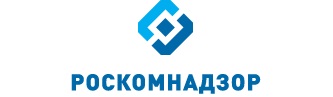 Отчето результатах деятельностиУправления Роскомнадзора по Южному федеральному округуза 1 квартал 2016 годаг. КраснодарСодержаниеI. Сведения о выполнении полномочий, возложенных на территориальный орган Роскомнадзора.	31.1. Результаты проведения плановых проверок юридических лиц (их филиалов, представительств, обособленных подразделений), индивидуальных предпринимателей, плановых проверок деятельности органов местного самоуправления и должностных лиц местного самоуправления, мероприятий по систематическому наблюдению	81.2. Результаты проведения внеплановых проверок юридических лиц (их филиалов, представительств, обособленных подразделений), внеплановых проверок деятельности органов местного самоуправления и должностных лиц местного самоуправления, индивидуальных предпринимателей и мероприятий по систематическому наблюдению	111.3. Выполнение полномочий в установленных сферах деятельности	14II. Сведения о показателях эффективности деятельности	94III. Выводы по результатам деятельности и предложения по их совершенствованию	95Руководитель УправленияРоскомнадзора по Южномуфедеральному округу 									С.Н. КузенковI. Сведения о выполнении полномочий, возложенных на территориальный орган Роскомнадзора.В Управлении, по состоянию на 01.04.2016 имеется информация:	- о 4004 операторах связи, которым принадлежит 8719 лицензии (с территорией действия – Краснодарский край, Республика Адыгея или юридическим адресом на территории данных субъектов Российской Федерации) на оказание услуг в области связи, из них: 7668 лицензий на предоставление услуг электросвязи, 355 на предоставление услуг почтовой связи, 696 на предоставление услуг связи для целей эфирного и кабельного вещания, 350 лицензий на вещание, 51131 РЭС, 3 ВЧУ и 29 франкировальных машин;- о 485 юридических лицах, индивидуальных предпринимателях (не операторах  связи) вещателях, которым принадлежит 790 лицензий на вещание и 96 РЭС;Всего лицензий на вещание по состоянию на 01.04.2016 – 1140, из них:- о 2 юридических лицах, которые имеют 2 лицензии на осуществление деятельности в области воспроизведения аудиовизуальных произведений и фонограмм;- о 7332 юридических лицах, индивидуальных предпринимателях (не операторах связи) и физических лицах владельцах РЭС и ВЧУ, которым принадлежит 23738 РЭС и 42 ВЧУ, 2 франкировальные машины;- о 112 владельцах франкировальных машин (не операторы связи и не владельцы РЭС и ВЧУ), которым принадлежит 186 франкировальных машин;- о 11407 операторах, осуществляющих обработку персональных данных;- о 1005 средствах массовой информации, из которых:	- газет – 420;	- журналов – 194;	- телепрограмм – 55;	- радиопрограмм – 26;	- радиоканалов – 186;	- телеканалов – 90;	- электронных периодических изданий – 6;	- бюллетеней – 6;	- альманахов – 3;	- сборников – 12;	- информационных агентств – 3;	- справочников – 2;	- видеопрограмм – 1;	- аудиопрограмм – 1.1.1. Результаты проведения плановых проверок юридических лиц (их филиалов, представительств, обособленных подразделений), индивидуальных предпринимателей, плановых проверок деятельности органов местного самоуправления и должностных лиц местного самоуправления, мероприятий по систематическому наблюдениюЗа 1 квартал 2016 года было проведено 129 плановых проверок и мероприятий СН, в том числе:Доля плановых проверок и мероприятий СН, в которых выявлены нарушения действующего законодательства в 2015 и 2016 годахПо результатам плановых проверок и мероприятий СН:- выявлено 200 нарушений норм действующего законодательства- выдано 6 предписаний об устранении выявленных нарушений:- составлен 171 протокол об АПН1.2. Результаты проведения внеплановых проверок юридических лиц (их филиалов, представительств, обособленных подразделений), внеплановых проверок деятельности органов местного самоуправления и должностных лиц местного самоуправления, индивидуальных предпринимателей и мероприятий по систематическому наблюдению Внеплановые проверки Управлением проводились по основаниям, указанным в п.2 ст.10 Федерального закона от 26.12.2008 № 294-ФЗ "О защите прав юридических лиц и индивидуальных предпринимателей при осуществлении государственного контроля (надзора) и муниципального контроля, а именно:- истечение срока исполнения предписания;- нарушение прав потребителей (граждан).И по основаниям, указанным в ст. 27 Федерального закона от 07.07.2003 № 126-ФЗ "О связи":- истечение срока исполнения предписания;- поступление обращений и заявлений граждан, в том числе индивидуальных предпринимателей, юридических лиц, информации от органов государственной власти, органов местного самоуправления, из средств массовой информации о фактах нарушений целостности, устойчивости функционирования и безопасности единой сети электросвязи Российской Федерации по перечню таких нарушений, установленному Правительством Российской Федерации;- выявление органом государственного контроля в результате систематического наблюдения, радиоконтроля нарушений обязательных требований;В отчетном периоде проводились внеплановые мероприятия систематического наблюдения в отношении вещательных организаций в рамках исполнения поручений ЦА Роскомнадзора, а также в составе многотерриториальных СН.С начала года проведено 38 внеплановых проверок и мероприятий СН, в том числе:Доля внеплановых проверок и мероприятий СН, в которых выявлены нарушения действующего законодательства в 2015 и 2016 годахПо результатам внеплановых проверок и мероприятий СН:- выявлено 56 нарушений норм действующего законодательства- выдано 15 предписаний об устранении выявленных нарушений:- составлен 71 протокол об АПН1.3. Выполнение полномочий в установленных сферах деятельности	1.3.1. Основные функцииВ сфере средств массовых коммуникаций (СМИ, вещатели)Полномочия выполняют – 12 единиц  * штатная численость в начале 2015 года составляла 11 единиц.Государственный контроль и надзор за соблюдением законодательства Российской Федерации в сфере электронных СМИ (сетевые издания, иные интернет-издания)Государственный контроль и надзор за соблюдением законодательства Российской федерации в сфере печатных СМИГосударственный контроль и надзор за соблюдением законодательства Российской Федерации в сфере телерадиовещанияГосударственный контроль и надзор за представлением обязательного федерального экземпляра документов в установленной сфере деятельности Федеральной службы по надзору в сфере связи, информационных технологий и массовых коммуникацийГосударственный контроль и надзор за соблюдением лицензионных требований владельцами лицензий на телерадиовещаниеГосударственный контроль и надзор в сфере защиты детей от информации, причиняющей вред их здоровью и (или) развитию, - за соблюдением требований законодательства Российской Федерации в сфере защиты детей от информации, причиняющей вред их здоровью и (или) развитию, к производству и выпуску средств массовой информации, вещанию телеканалов, радиоканалов, телепрограмм и радиопрограмм, а также к распространению информации посредством информационно-телекоммуникационных сетей (в том числе сети интернет) и сетей подвижной радиотелефонной связиВ 1 квартале 2016 года проведен мониторинг информации (операторы связи, предоставляющие телематические услуги связи), содержащейся в ЕИС Роскомнадзора («Факты авторизации ОС для получения выгрузки из реестра для ТО»).По состоянию на 31.03.2016 авторизовано операторов связи:- многотерриториальных							- 28;- однотерриториальных в Краснодарском крае 			- 94;-  однотерриториальных в Республике Адыгея 			- 6.Сведения о регистрации ОС в Едином реестреКраснодарский крайРеспублика Адыгея- из 100 однотерриториальных операторов связи, прошедших регистрацию, 16 операторов связи получают выгрузки через зарегистрированных в Едином реестре операторов связи:- 3 оператора (ООО «Микрофон», ООО «Паскаль», ООО «Центр бухгалтерских услуг») оказывают телематические услуги связи, за исключением доступа к сети Интернет.Были выявлены случаи (у 12 операторов связи) нерегулярного осуществления выгрузки информации из ЕАИС (с использованием web-сервиса (vigruzki.rkn.gov.ru) в целях ограничения и возобновления доступа к информации, распространяемой посредством информационно-телекоммуникационной сети «Интернет», внесенной в «Единый реестр доменных имен, указателей страниц сайтов в информационно-телекоммуникационной сети «Интернет», содержащих информацию, распространение которой в Российской Федерации запрещено»).В отношении виновных лиц, за 1 квартал 2016 года, составлен 21 протокол об административных правонарушениях по ч. 3 ст. 14.1 КоАП РФ.Количество составленных протоколов об АПН в 2015 и 2016 годахГосударственный контроль и надзор за соблюдением лицензионных требований владельцами лицензий на изготовление экземпляров аудиовизуальных произведений, программ для ЭВМ, баз данных и фонограмм на любых видах носителейОрганизация проведения экспертизы информационной продукции в целях обеспечения информационной безопасности детейПри проведении систематического наблюдения в 1 квартале 2016 года в отношении вещателей было выявлено:- Общество с ограниченной ответственностью «Электронная волна»:1) Непредставление обязательного экземпляра в филиал ФГУП «ВГТРК» «Государственный фонд телевизионных и радиопрограмм». Составлено 2 протокола об административном правонарушении по ст.13.23 КоАП РФ, направлены в суд по подведомственности. 2) Нарушение лицензионных условий в части объявления выходных данных. В отношении главного редактора составлен протокол об административном правонарушении по ст.13.22 КоАП РФ.- МАУ МТРК «Кропоткин» - несоблюдение объемов вещания. Составлено 2 протокола об административном правонарушении по ст.14.1 (ч.3) КоАП РФ, направлены в суд по подведомственности;- Общество с ограниченной ответственностью «ТВ-Контакт» - несоблюдение программной направленности телеканала. Составлено 2 протокола об административном правонарушении по ст.14.1 (ч.3) КоАП РФ, направлены в суд по подведомственности);- Общество с ограниченной ответственностью Агенство «ВЕРА»: 1) Непредставление обязательного экземпляра в филиал ФГУП «ВГТРК» «Государственный фонд телевизионных и радиопрограмм». Составлено 2 протокола об административном правонарушении по ст.13.23 КоАП РФ, направлены в суд по подведомственности. 2) Нарушение лицензионных условий в части объявления выходных данных. В отношении главного редактора составлен протокол об административном правонарушении по ст.13.22 КоАП РФ.- Общество с ограниченной ответственностью «Анонс Медиа» - несоблюдение даты начала вещания. Составлено 2 протокола об административном правонарушении по ст.14.1 (ч.3) КоАП РФ, направлены в суд по подведомственности;- Общество с ограниченной ответственностью «БЕКАС»:1) Несоблюдение даты начала вещания. Составлено 2 протокола об административном правонарушении по ст.14.1 (ч.3) КоАП РФ, направлены в суд по подведомственности. 2) Непредставление обязательного экземпляра в филиал ФГУП «ВГТРК» «Государственный фонд телевизионных и радиопрограмм». Составлено 2 протокола об административном правонарушении по ст.13.23 КоАП РФ, направлены в суд по подведомственности.- Общество с ограниченной ответственностью «МЕСТКОМ»: 1) Несоблюдение объемов вещания. Составлено 2 протокола об административном правонарушении по ст.14.1 (ч.3) КоАП РФ, направлены в суд по подведомственности.2) Непредставление обязательного экземпляра в филиал ФГУП «ВГТРК» «Государственный фонд телевизионных и радиопрограмм» СМИ «МЕСТКОМ». Составлено 2 протокола об административном правонарушении по ст.13.23 КоАП РФ, направлены в суд по подведомственности. 3) Непредставление обязательного экземпляра в филиал ФГУП «ВГТРК» «Государственный фонд телевизионных и радиопрограмм» СМИ «Местная компания». Составлено 2 протокола об административном правонарушении по ст.13.23 КоАП РФ, направлены в суд по подведомственности.- Общество с ограниченной ответственностью «Спектр ФМ» - неосуществление вещания более 3 месяцев. Составлено 2 протокола об административном правонарушении по ст.14.1 (ч.3) КоАП РФ, направлены в суд по подведомственности.В ходе проведения мероприятий по систематическому наблюдению в отношении печатных СМИ, а также при рассмотрении информации о нарушениях законодательства Российской Федерации, выявлено 78 нарушений (из них 2 нарушения выявлено в ходе рассмотрения обращений граждан):- 14 по ст. 27 (выходные данные) Закона РФ от 27.12.1991 № 2124-I «О средствах массовой информации»;- 6 по ст. 11 (перерегистрация и уведомление) Закона РФ от 27.12.1991 № 2124-I «О средствах массовой информации»;- 11 по ст. 20 (устав редакции СМИ) Закона РФ от 27.12.1991 № 2124-I «О средствах массовой информации»;- 3 по ст. 7 (доставка обязательного экземпляра печатных изданий) Федерального закона от 29.12.1994 №77 – ФЗ «Об обязательном экземпляре документов»;- 1 по ст. 4 (злоупотребление свободой массовой информации) Закона РФ от 27.12.1991 № 2124-I «О средствах массовой информации»;- 43 по ст. 15 (невыход СМИ в свет более одного года; устав редакции или заменяющий его договор не принят и (или) не утвержден в течение трех месяцев со дня первого выхода в свет данного СМИ) Закона РФ от 27.12.1991 № 2124-I «О средствах массовой информации».В результате рассмотрения обращения гражданина о деятельности редакции СМИ «Рекламно-информационный журнал сети универсамов «МАГНИТ» выявлено нарушение главным редактором СМИ ст. 27 Закона РФ от 27.12.1991 № 2124-I «О средствах массовой информации». Составлен протокол об АПН в отношении главного редактора СМИ по                ст. 13.22 КоАП РФ.В результате рассмотрения обращения, поступившего из Законодательного Собрания Краснодарского края выявлен факт производства и выпуска продукции средства массовой информации газеты «5 плюс ТВ», содержащей материалы с публичными призывами к осуществлению террористической деятельности, а также материалы, публично оправдывающие терроризм.В отношении учредителя СМИ газеты «5 плюс ТВ» (юридического лица) составлен протокол по ч. 6 ст. 13.15 КоАП РФ. При проведении планового мониторинга  28 печатных и электронных средств массовой информации в 1 квартале 2016 года проанализировано 913 экземпляров СМИ, из них на наличие экстремизма - 913, порнографии - 913, пропаганды наркотиков - 913, культа насилия и жестокости - 913, выявление материалов, содержащих нецензурную брань - 913, выявление информации о несовершеннолетних, пострадавших в результате противоправных действий (бездействий) - 913, выявление материалов с признаками иной запрещенной информации - 913, выявление материалов с признаками информации об общественном объединении или иной организации - 913.В ходе мониторинга печатных и электронных средств массовой информации фактов публикации информации, являющейся злоупотреблением свободой массовой информации, в отчетном периоде не выявлено.В 1 квартале аннулировано 7 свидетельств о регистрации СМИ:из них: *2 по решению суда   5 по решению учредителей.*За отчетный период в Управление поступило 26 решений о признании недействительными свидетельств о регистрации СМИ, из которых: 2 решения, вступившие в силу в 1 квартале, 24 решения ранее вступивших в силу (отражаются в ЕИС как аннулированные за предыдущий период).Разрешительная и регистрационная деятельность:Ведение реестра средств массовой информации, продукция которых предназначена для распространения на территории субъекта Российской Федерации, муниципального образованияПолномочие выполняют – 12 единиц  * данные корректируются с учетом даты отказовВедение реестра плательщиков страховых взносов в государственные внебюджетные фонды – российских организаций и индивидуальных предпринимателей по производству, выпуску в свет (в эфир) и (или) изданию средств массовой информации (за исключением средств массовой информации, специализирующихся на сообщениях и материалах рекламного и (или) эротического характера) и предоставление выписок из негоПолномочие выполняют – 12 единиц  * данные корректируются с учетом заявок на выдачу выписокРегистрация средств массовой информации, продукция которых предназначена для распространения преимущественно на территории субъекта (субъектов) Российской Федерации, территории муниципального образованияПолномочие выполняют – 12 единиц  Количество заявок и количество выданных свидетельств указано с учетом заявок на получение дубликатаВ 1 квартале 2016 года Управлением было выдано 23 свидетельства о регистрации СМИ, из которых:зарегистрировано новых СМИ - 8, в том числе:печатных СМИ - 6, в том числе:- газет - 3- журналов - 3электронных СМИ - 2, в том числе- радиоканалов - 1- телепрограмм - 1перерегистрировано СМИ – 14, в том числе:печатных СМИ - 3 (газеты)электронных СМИ - 11, в том числе:- радиоканалов - 5- телеканалов - 6внесение изменений  в свидетельство о регистрации СМИ - 1:печатных СМИ - 1: (газета)Снято с учета– 7 СМИ: - газет - 2- журналов - 1- бюллетеней -1- телепрограмм - 1- радиопрограмм - 1- телеканалов - 1Государственная пошлина, взимаемая за государственную регистрацию СМИ за отчетный период (по состоянию на 01.04.2016 с учетом возврата), составила – 183 850 рублей.В сфере связилицензии на оказание услуг в области связи						- 8719 :РЭС												- 74965ВЧУ												- 45франкировальные машины								- 217Полномочия выполняют – 30 единиц  * штатная численость в начале 2015 года составляла 34 единицы. При выполнении полномочий в отношении операторов связиПо количеству плановых мероприятий в разрезе полномочий информация не может быть представлена, так как проверки – это совокупность мероприятий государственного контроля (надзора).Государственный контроль и надзор за выполнением операторами связи требований по внедрению системы оперативно-разыскных мероприятий:* - в том числе 3 протокола об АПН по ч. 1 ст.19.5 КоАП РФ.Государственный контроль и надзор за использованием в сети связи общего пользования, технологических сетях и сетях связи специального назначения (в случае их присоединения к сети связи общего пользования) средств связи, прошедших обязательное подтверждение соответствия установленным требованиямГосударственный контроль и надзор за соблюдением операторами связи требований к метрологическому обеспечению оборудования, используемого для учета объема оказанных услуг (длительности соединения и объема трафика)Государственный контроль и надзор за выполнением операторами связи требований к защите сетей связи от несанкционированного доступа к ним и передаваемой по ним информацииГосударственный контроль и надзор за соблюдением операторами связи требований к оказанию услуг связи*- протоколы составлены в январе 2016 года по результатам СН мероприятий в 4 квартале 2015 годаГосударственный контроль и надзор за соблюдением требований к построению сетей электросвязи и почтовой связи, требований к проектированию, строительству, реконструкции и эксплуатации сетей и сооружений связиГосударственный контроль и надзор за соблюдением установленных лицензионных условий и требований (далее - лицензионные условия) владельцами лицензий на деятельность по оказанию услуг в области связиГосударственный контроль и надзор за соблюдением операторами связи требований к пропуску трафика и его маршрутизацииГосударственный контроль и надзор за соблюдением требований к порядку распределения ресурса нумерации единой сети электросвязи Российской ФедерацииГосударственный контроль и надзор за соблюдением операторами связи требований к использованию выделенного им ресурса нумерации в соответствии с установленным порядком использования ресурса нумерации единой сети электросвязи Российской ФедерацииГосударственный контроль и надзор за соблюдением требований к присоединению сетей электросвязи к сети связи общего пользования, в том числе к условиям присоединенияРассмотрение обращений операторов связи по вопросам присоединения сетей электросвязи и взаимодействия операторов связи, принятие по ним решения и выдача предписания в соответствии с федеральным закономГосударственный контроль и надзор за соблюдением нормативов частоты сбора письменной корреспонденции из почтовых ящиков, ее обмена, перевозки и доставки, а также контрольных сроков пересылки почтовых отправлений и почтовых переводов денежных средствПри проведении мероприятия систематического наблюдения в отношении ФГУП "Почта России" выявлены нарушения п.п. 6, 8, 46, 47 Правил оказания услуг почтовой связи, утвержденных приказом Министерства связи и массовых коммуникаций Российской Федерации от 31.07.2014 № 234 (приказ зарегистрирован в Минюсте России 26.12.2014 № 35442), ст. 20 Федерального закона от 17.07.1999 №176-ФЗ «О почтовой связи», п.п. "а" пункта 6 Нормативов частоты сбора из почтовых ящиков, обмена, перевозки и доставки письменной корреспонденции, а также контрольные сроки пересылки письменной корреспонденции (приложение), утвержденных постановлением Правительства Российской Федерации от 24.03.2006 № 160.Краснодарский крайПисьменная корреспонденция межобластного потока замедлена на этапах пересылки в г. Краснодар и из г. Краснодара. Из 788 учтенных писем на этапе пересылки замедлено 314 писем, в контрольный срок поступило 474 письма или 60,15%. Замедлений на этапе пересылки отправлений экспресс-почты "EMS-Почта России" не выявлено. Письменная корреспонденция внутрикраевого потока на этапах пересылки прошла в установленные контрольные сроки. Из 1061 учтенного письма на этапе пересылки замедлено 34 письма, в контрольный срок поступило 1027 писем или 96,86%. Установленные контрольные сроки пересылки письменной корреспонденции по внутрикраевому потоку соблюдаются. Процент (%) письменной корреспонденции, прошедшей в установленные контрольные сроки, составляет более 90%.Республика АдыгеяПисьменная корреспонденция межобластного потока замедлена на этапах пересылки в г. Майкоп и из г. Майкопа. Из 700 учтенных писем на этапе пересылки замедлено 247 писем, в контрольный срок поступило 453 письма или 64,71%. Установленные контрольные сроки пересылки письменной корреспонденции по межобластному потоку не соблюдаются. Процент (%) письменной корреспонденции, прошедшей в установленные контрольные сроки, составляет менее 90%.Письменная корреспонденция внутриреспубликанского потока на этапах пересылки прошла в контрольный срок. Из 144 учтенных писем замедлено 1 письмо, в контрольный срок поступило 143 письма, или 99,31%. Установленные контрольные сроки пересылки письменной корреспонденции по внутриреспубликанскому потоку соблюдаются. Процент (%) письменной корреспонденции, прошедшей в установленные контрольные сроки, составляет более 90%. Сравнительный анализ соблюдения контрольных сроков пересылки письменной корреспонденции за 1 квартал 2015 и 1 квартал 2016 приведен в таблице:Государственный контроль и надзор за соблюдением организациями федеральной почтовой связи и операторами связи, имеющие право самостоятельно оказывать услуги подвижной радиотелефонной связи, а также операторами связи, нанимающие существенное положение в сети свяязи общего пользования, которые имеют право оказывать услуги связи по передаче данных и оказывают услуги связи на основании договоров с абонентами - физическими лицами, Федерального закона от 07.08.2001 
№ 115-ФЗ "О противодействии легализации (отмыванию) доходов, полученных преступным путем, и финансированию терроризма" в части фиксирования, хранения и представления информации об  операциях, подлежащих обязательному, а также организации ими внутреннего контроляПолномочия выполняют – 14 единиц  Государственный контроль и надзор за соблюдением пользователями радиочастотного спектра требований к порядку его использования, норм и требований к параметрам излучения (приема) радиоэлектронных средств и высокочастотных устройств гражданского назначенияВ отношении операторов связи и владельцев производственно-технологических сетей связи*- 74 протокола по результатам систематического наблюдения в отношении ПАО «МегаФон» будут составлены в апреле 2016 г.Государственный контроль и надзор за соблюдением пользователями радиочастотного спектра требований к порядку его использования, норм и требований к параметрам излучения (приема) радиоэлектронных средств и высокочастотных устройств гражданского назначения, включая надзор с учетом сообщений (данных), полученных в процессе проведения радиочастотной службой радиоконтроляГосударственный контроль и надзор за соблюдением требований к порядку использования франкировальных машин и выявления франкировальных машин, не разрешенных к использованиюПолномочия выполняют – 6 единиц  Фиксированная телефонная связь, ПД и ТМСЗа 1 квартал 2016 года по результатам мероприятий государственного контроля (надзора):- выдано 12 предписаний об устранении выявленных нарушений, - вынесено 5 предупреждений о приостановлении действия лицензий, - составлено 149 протоколов об административных правонарушениях.С целью пресечения и недопущения нарушения обязательных требований в области связи, с представителями операторов связи, проводилась профилактическая работа: пояснение требований законодательства, разъяснение о необходимости исполнения данных требований, как в телефонном режиме, так и устной беседе, путем информационного обеспечения деятельности Управления (размещение новостей на официальном сайте Управления).Всем операторам связи, оказывающим услуги связи на территории Краснодарского края и Республики Адыгея, была доведена информация о:- необходимости представления информации в Федеральное агентство связи не позднее 01.03.2016;- внесении изменений в ст. 55 Федерального закона «О связи», в части изменения срока рассмотрения оператором связи претензии абонентов на 1 месяц, вступающих в силу 02.04.2016.Также в 1 квартале 2016 года, сотрудниками Управления начата работа по выявлению сетей электросвязи, предоставляющих услуги связи с использованием Wi-Fi точек доступа, на предмет проведения идентификации пользователей, в результате которой проверено 30 точек доступа Wi-Fi на предмет доступности сайтов, внесенных в Единый реестр в раздел «авторские права постоянная блокировка».Все проверенные операторы связи блокируют доступ к данным Интернет ресурсам.Взаимодействие с силовыми структурами, правоохранительными органами, органами прокуратурыВ 1 квартале 2016 года, на основании полученных данных из УФСБ России по Краснодарскому краю, за нарушения требований к сетям и средствам связи для проведения оперативно-разыскных мероприятий и условий осуществления деятельности в соответствии с имеющимися у операторов связи лицензиями, в отношении 11 операторов связи (в том числе вторично) проведены внеплановые проверки, по результатам которых выдано 11 предписаний об устранении выявленных нарушений.Всего за нарушения (по результатам плановых и внеплановых проверок) составлено 28 протоколов об административных правонарушениях по ч. 3 ст.14.1 КоАП РФ, а также 3 протокола об административных правонарушениях по ч. 1 ст.19.5 КоАП РФ (невыполнение предписаний об устранении выявленных нарушений).С целью выполнения Решения межведомственного совещания при прокуроре Краснодарского края по вопросу соблюдения требований Федерального закона от 26.12.2006 № 244-ФЗ «О государственном регулировании деятельности по организации и проведению азартных игр и о внесении изменений в некоторые законодательные акты Российской Федерации» от 18.03.2011 в адрес Прокуратуры Краснодарского края и ГУ МВД по Краснодарскому краю Управлением ежемесячно направлялась информация о лицензиатах, предоставляющих телематические услуги связи (услуги доступа в Интернет) на территории Краснодарского края.В 1 квартале 2016 года (информация за 4-й квартал 2015), из Федерального агентства связи получено 22 письма, содержащих информацию о признаках нарушения операторами связи п. 1 Порядка предоставления сведений о базе расчёта обязательных отчислений (неналоговых платежах) в резерв универсального обслуживания, утверждённого приказом Минкомсвязи РФ от 16.09.2008 № 41. В отношении 17 операторов связи было составлено 58 протоколов об административных правонарушениях по ч. 3 ст.14.1 КоАП РФ, а также в отношении 2 операторов связи вынесено 2 определения об отказе в возбуждении дел об административных правонарушениях, из которых:- 2 по причине представления операторами связи документов, подтверждающих факт отправки в адрес Федерального агентства связи сведений о базе расчёта обязательных отчислений (неналоговых платежах) в резерв универсального обслуживания.В рамках взаимодействия с УФСБ России по Краснодарскому краю в 1 квартале 2016 года, в соответствии с полномочием Управления по государственному контролю и надзору за выполнением операторами связи требований по внедрению системы оперативно-розыскных мероприятий, по информации Управления УФСБ России по Краснодарскому краю в проведены внеплановые документарные проверки в отношении: - ООО «Т2 Мобайл» - в результате проверки выявлены нарушения п.1 ст.46, п.2 ст.64 Федерального закона от 07.07.2003 № 126-ФЗ «О связи», п. 10 раздела XI Перечня лицензионных условий осуществления деятельности в области оказания соответствующих услуг связи, утвержденного постановлением Правительства Российской Федерации от 18.02.2005 № 87, п. 10 Условий осуществления деятельности в соответствии с лицензиями № 133419 «Услуги подвижной радиотелефонной связи». ООО «Т2 Мобайл» выдано предписание, на должностное и юридическое лица составлены протоколы об административных правонарушениях за нарушение лицензионных условий;- ООО «Скартел» - в результате проверки выявлены нарушения абзаца 1 п.1 ст.46, п.2 ст.64 Федерального закона от 07.07.2003 № 126-ФЗ «О связи», п. 10 раздела XI Перечня лицензионных условий осуществления деятельности в области оказания соответствующих услуг связи, утвержденного постановлением Правительства Российской Федерации от 18.02.2005 № 87, п. 10 Условий осуществления деятельности в соответствии с лицензией № 96170 «Услуги подвижной радиотелефонной связи». ООО «Скартел» выдано предписание, на должностное и юридическое лица составлены протоколы об административных правонарушениях за нарушение лицензионных условий.Результаты проведенных мероприятий систематического наблюдения, а так же внеплановых выездных проверок в отношении оператора универсального обслуживания ПАО «Ростелеком»:- по лицензии № 135989 «Услуги местной телефонной связи с использованием таксофонов» (проверками охвачено 6 муниципальных образований Краснодарского края и 1 муниципальное образование Республики Адыгея) выявлено 13 нарушений обязательных требований:Анализ сведений о выявленных нарушениях за 1 квартал 2016 года при оказании универсальных услуг связи с использованием таксофоновПо результатам внеплановой выездной проверки, оператору связи выдано 1 предписание об устранении выявленных нарушений. Составлено 22 протокола об административных правонарушениях по ч. 3 ст. 14.1 КоАП РФ.- по лицензии № 121480 «Телематические услуги связи» (проверкой охвачено 6 муниципальных образований Краснодарского края и 1 муниципальное образование Республики Адыгея) выявлено 1 нарушение обязательных требований:Анализ сведений о выявленных нарушениях за 1 квартал 2016 года при оказании универсальных услуг с использованием средств коллективного доступаВ результате внеплановой выездной проверки, оператору связи выдано 1 предписание об устранении выявленных нарушений. Составлено 2 протокола об административном правонарушении по ч. 3 ст. 14.1 КоАП РФ.Также специалистами Управления был проведен мониторинг точек доступа к универсальным услугам связи по передаче данных и предоставлению доступа к информационно-телекоммуникационной сети «Интернет», установленных на территории Краснодарского края.В результате мониторинга нарушения Требований к построению, управлению, нумерации, организационно-техническому обеспечению устойчивого функционирования, условиям взаимодействия, эксплуатации сети связи при оказании универсальных услуг связи, утвержденных приказом Министерства связи и массовых коммуникаций РФ от 30.09.2015 № 371, не выявлены.Подвижная связь (радио- и радиотелефонная)В 1 квартале 2016 года в рамках осуществления полномочий в отношении операторов подвижной связи проведено 5 плановых мероприятий по систематическому наблюдению и 7 внеплановых проверок. Проверено 24 объекта надзора, выявлено 91 нарушение обязательных требований в области связи, выдано 6 предписаний об устранении выявленных нарушений, вынесено 2 предупреждения о приостановлении действия лицензий, внесено 114 представлений об устранении причин и условий, способствовавших совершению административных правонарушений, составлено 702 протокола об административных правонарушениях (199 АПН по мероприятиям и 503 АПН без проведения мероприятий, в том числе: 495 по информации Управления по Краснодарскому краю и Республике Адыгея филиала ФГУП «РЧЦ ЦФО» в ЮФО и СКФО, 2 по информации Федерального агентства связи и 6 по обращениям граждан). Сравнительные данные приведены в таблице выполнения полномочий. Отмененных и непроведенных мероприятий нет.1. По результатам проведенных мероприятий,  частота выявления нарушений на одно мероприятие составила 7,58. Средняя сумма штрафов за одно мероприятие составила – 14,80 тыс. руб.;2. Для проведения плановых и внеплановых мероприятий в отчетном периоде экспертные организации не привлекались.Услуги связи для целей эфирного и кабельного вещанияВ 1 квартале 2016 года в рамках осуществления полномочий в отношении операторов, оказывающих услуги связи для целей эфирного и кабельного вещания проведено 9 плановых мероприятий по систематическому наблюдению, 1 внеплановая проверка. Проверено 11 объектов надзора, выявлено 2 нарушения обязательных требований в области связи, выдано 1 предписание об устранении выявленных нарушений, составлено 14 протоколов об административных правонарушениях (4 АПН по мероприятиям и 10 АПН без проведения мероприятий, в том числе: 2 по информации Управления по Краснодарскому краю и Республике Адыгея филиала ФГУП «РЧЦ ЦФО» в ЮФО и СКФО, 6 по информации Федерального агентства связи и 2 по обращениям граждан). Отмененных и непроведенных мероприятий нет.1. По результатам проведенных мероприятий, частота выявления нарушений на одно мероприятие составила 0,2; сумма штрафов на 1 мероприятие составила 0,55 тыс. руб.;2. Для проведения плановых и внеплановых мероприятий в отчетном периоде экспертные организации не привлекались.В 1 квартале 2016  года:- составлено 587 протоколов об административных правонарушениях по материалам радиоконтроля Радиочастотной службы, что составило 100 % от общего количества протоколов об административных правонарушениях порядка, требований и условий, относящихся к использованию РЭС или ВЧУ;- выдано 3 предписания об устранении выявленных нарушений, что составило 1,6 % от общего числа нарушений (192), внесено 116 представлений, направленных Радиочастотной службой;Неподтвердившихся сведений от Радиочастотной службы за отчетный период не поступало.Направлены обращения в органы МВД России о выявлении неустановленных владельцев 3 РЭС, допустивших нарушения в области использования радиочастотного спектра.Сравнительные показатели по оказанию государственных услуг за отчётный период приведены в таблицах:Разрешительная и регистрационная деятельность:Выдача разрешений на применение франкировальных машин:Полномочия выполняют – 5 единиц  * - в заявке отсутствовал полный пакет необходимых документовВыдача разрешений на судовые радиостанции, используемые на морских судах, судах внутреннего плавания и судах смешанного (река-море) плаванияПолномочия выполняют –12 единиц  	Регистрация радиоэлектронных средств и высокочастотных устройств гражданского назначенияПолномочие выполняют – 12 единиц  Сравнительные данные о количестве отказов в выдаче свидетельств о регистрации РЭС и ВЧУ в соответствии с постановлением Правительства РФ от 12.10.2004 № 539 и причинах отказов:Основанием для отказа в регистрации радиоэлектронных средств и высокочастотных устройств является:а) несоответствие представляемых документов требованиям, установленным  Правилами регистрации РЭС и ВЧУ;б) непредставление документов, необходимых для регистрации радиоэлектронных средств и высокочастотных устройств в соответствии с Правилами регистрации РЭС и ВЧУ;в) наличие в документах, представленных заявителем, недостоверной или искажённой информации;г) несоответствие сведений о технических характеристиках и параметрах излучений радиоэлектронных средств и высокочастотных устройств, а также условий их использования требованиям, установленным в разрешении на использование радиочастот (радиочастотных каналов), техническим регламентам и национальным стандартам;д) невыполнение заявителем условия, установленного в разрешении на использование радиочастот или радиочастотных каналов, в части предельного срока регистрации радиоэлектронного средства.Участие в работе приемочных комиссий по вводу в эксплуатацию сетей (фрагментов сетей) электросвязиПолномочие выполняют – 12 единиц  В 1 квартале 2016 года введено в эксплуатацию 36 фрагментов сетей электросвязи. Специалисты Управления приняли участие в работе 2 приемочных комиссий по вводу фрагментов сетей электросвязи в эксплуатацию.Сравнительные данные по вводу в эксплуатацию сетей (фрагментов сетей) электросвязи в 2015 и 2016 годахОсновным недостатком, выявленным при обследовании фрагментов сетей электросвязи, является отсутствие документов, подтверждающих организацию мероприятий по внедрению СОРМ на сетях электросвязи.В сфере защиты персональных данных:Государственный контроль и надзор за соответствием обработки персональных данных требованиям законодательства Российской Федерации в области персональных данныхПолномочие выполняют – 12 единиц  Результаты мероприятий по систематическому наблюдениюВ 1 квартале 2016 года проведены следующие мероприятия:1. Проведено 1 мероприятие систематического наблюдения по выявлению в местах розничной торговли фактов незаконной реализации на физических носителях (оптические диски и т.п.) баз данных, содержащих персональные данные граждан Российской Федерации посредством изучения ассортимента продукции, реализуемой на носителях информации в торговых павильонах в указанных местах розничной торговли.10.02.2016 в г. Новороссийске по следующим местам – Центральный рынок (адрес: ул. Бирюзова, 3), Западный рынок (адрес: Анапское шоссе, 87 а), Южный рынок (адрес: Героев Десантников, 2), Мефодиевский рынок (адрес: ул. Шаумяна, 7).По итогам фактов незаконной реализации баз данных на физических носителях, содержащих персональные данные граждан РФ, не установлено.2. Проведено 1 мероприятие систематического наблюдения в части оценки соответствия информации, размещаемой в общественных местах, на средствах наружной рекламы и светодиодных экранах посредством изучения информации, размещаемой в общественных местах, на средствах наружной рекламы и светодиодных экранах.10.02.2016 по следующим улицам: г. Новороссийск, от ул. Ленина до Анапского шоссе, от Анапского шоссе до ул. Советов, от ул. Советов до ул. Леднева, от ул. Леднева до ул. Мира, от ул. Мира до ул. Свободы, от ул. Свободы до ул. Губернского, от ул. Губернского до ул. Рубина, от ул. Рубина до ул. Советов.По итогам нарушений не выявлено.3. Проведено 5 мероприятий систематического наблюдения в сети Интернет в отношении категорий Операторов, осуществляющих обработку персональных данных значительного числа граждан и (или) сведений относящихся к биометрическим и специальным категориям персональных данных посредством просмотра разделов сайтов операторов сети Интернет и анализа их содержания на предмет соответствия требованиям законодательства Российской Федерации в области персональных данных.По результатам были выявлены признаки нарушения законодательства в области персональных данных на следующих сайтах:В адрес вышеуказанных операторов направлены требования об устранении выявленных нарушений в 10-дневный срок с последующим информированием Управления об исполнении требования и с предупреждением об административной ответственности по ст. 19.7 КоАП РФ.Прокурором Усть-Лабинского района Краснодарского края в адрес главы Администрации МО Усть-Лабинский район внесено представление об устранении нарушения законодательства в области персональных данных.По состоянию на 01.04.2016 вышеуказанные нарушения Администрациями МО Усть-Лабинский район, Каневской район, Апшеронский район, Туапсинский район устранены. 	Типовыми нарушениями требований Федерального закона от 27.07.2006 № 152-ФЗ «О персональных данных» и принятых на его основе подзаконных актов, являются:а) ч. 3 ст. 22 Федерального закона «О персональных данных» - представление в Управление уведомления об обработке персональных данных, содержащее неполные и (или) недостоверные сведенияПример 	В ходе проведения контрольно-надзорного мероприятия в отношении ООО «АТОН» было установлено, что данное общество представило в Управление уведомление об обработке персональных данных, содержащее неполные сведения, что является нарушением требований п. 3, 4 ч. 3 ст. 22 Федерального закона от 27.07.2006 № 152-ФЗ «О персональных данных».По данному факту был составлен протокол об административном правонарушении по ст. 19.7 КоАП РФ и направлен в мировой суд.б) ч. 3 ст. 6 Федерального закона «О персональных данных» - отсутствие в поручении лицу, которому оператором поручается обработка персональных данных, обязанности соблюдения конфиденциальности персональных данных и обеспечения их безопасности, а также требований к защите обрабатываемых персональных данныхПример В ходе проведения контрольно-надзорного мероприятия в отношении Администрации муниципального образования город Новороссийск было установлено, что в договоре «О порядке выпуска и обслуживания международных банковских карт Visa (Classic, Gold), MasterCard (Standard, Gold), для работников Предприятия (Организации)», заключенного с ОАО «Сбербанк России», не указаны требования к защите обрабатываемых персональных данных в соответствии со ст. 19 Федерального закона от 27.07.2006 № 152-ФЗ "О персональных данных", что является нарушением требований ч. 3 ст. 6 Федерального закона от 27.07.2006 № 152-ФЗ «О персональных данных».По факту данных нарушений материалы проверки были направлены в прокуратуру г. Новороссийска для принятия решения о применении мер прокурорского реагирования в отношении вышеуказанной администрации.Ведение реестра операторов, осуществляющих обработку персональных данныхНарушения сроков по предоставлению государственной услуги по внесению сведений об Операторах в Реестр, а также изменений в сведения об Операторах в Реестре, а также остальных положений Административного регламента отсутствуют.Сравнительные данные по количеству поступивших уведомлений в 2015 и 2016 годахВ целях разъяснения операторам, осуществляющим обработку персональных данных, положений законодательства Российской Федерации в области персональных данных сотрудники Управления приняли участие и выступили на следующих семинарах и совещаниях:- на мероприятии «Безопасный контент для цифрового поколения», организованный Краснодарской краевой детской библиотекой имени братьев Игнатовых для учащихся лицея № 12, г. Краснодар, 09.02.2016;- в совещании «Реестр операторов персональных данных. Уведомление об обработке персональных данных. Рекомендации по правильному заполнению», организованный Управлением для представителей  операторского сообщества, г. Краснодар, 09.02.2016;- на мероприятии «День открытых дверей», организованном для граждан с целью ознакомления с деятельностью Уполномоченного органа по защите прав субъектов персональных данных, г. Краснодар, 12.02.2016;- в совещании «Проведение контрольно-надзорных мероприятий в сфере обработки персональных данных. Практика проверок и анализ выявляемых нарушений действующего законодательства», организованный Управлением для представителей  операторского сообщества, г. Краснодар, 03.03.2016.В отчетном периоде в целях выработки мер по предупреждению нарушений прав и законных интересов ребенка в сфере связи, информационных технологий, массовых коммуникаций и средств массовой информации между Управлением и Уполномоченным по правам ребенка в Республике Адыгея подписано Соглашение о сотрудничестве и взаимодействии в области защиты прав и интересов несовершеннолетних.В рамках данного Соглашения предусматривается совместная выработка мер по предупреждению нарушений прав и законных интересов ребенка, участие в работе коллегиальных и совещательных органов, создание рабочих групп для решения поставленных задач, сотрудничество со средствами массовой информации в объективном освещении вопросов, касающихся соблюдения прав и законных интересов ребенка.В целях организации информационно-разъяснительной, публичной деятельности по вопросам защиты прав субъектов персональных данных руководителем Управления был утвержден «План мероприятий просветительской разъяснительно-информационной работы в области защиты персональных данных на 1 квартал 2016 года».В рамках реализации данного Плана в 1 квартале 2016 года Управлением были проведены следующие мероприятия.Направление информационного сообщения о необходимости подачи уведомления в краевые печатные и электронные СМИ.Информационное сообщение было размещено в следующих средствах массовой информации-- Газета «Официальный Новороссийск» № 9 (401) от 24.02.2016 стр. 31;- Газета «Краснодарские известия» выпуск № 33 (5641) от 10.03.2016 стр. 3.Размещение информационного сообщения о необходимости подачи уведомления на официальном сайте:- Администрация МО Каневской район (размещено 21.03.2016) http://kanevskadm.ru/index.php?option=com_content&view=article&id=12577:2016-03-21-12-44-18&catid=60:2011-01-10-17-39-38- Администрация МО Абинский район  (размещено 21.03.2016) http://abinskiy.ru/news/3009.html - Администрация МО Туапсинский район (размещено 25.03.2016) http://tuapseregion.ru/content/personal-data/index.php?sphrase_id=29918- Администрация МО Усть-Лабинский район (размещено 14.03.2016) http://adminustlabinsk.ru/city/news/detail.php?ID=11891&sphrase_id=100454- Администрация МО г. Горячий Ключ (размещено 24.03.2016) http://gorkluch.ru/about/info/anounces/19042/- Администрация МО Апшеронский район (размещено 22.03.2016) http://apsheronsk-oms.ru/roskomnadzor-informiruet.html- Администрация МО г. Новороссийск (размещено 11.02.2016)  http://admnvrsk.ru/o-gorode/novosti/glavnye-novosti/news-20160211124545-432772/Организация интервью, «круглых столов» с операторами в рамках программ краевых телевизионных каналов.12.02.2016 ТРК «Новая Россия» выпустила в эфир передачу «Курьер», в которой обсуждались вопросы обработки персональных данных граждан, требования действующего законодательства в части необходимости подачи уведомления об обработке персональных данных.В программе приняла участие начальник отдела по защите прав субъектов персональных данных и надзора в сфере информационных технологий Управления Роскомнадзора по Южному федеральному округу – Долакова Е.В. Ссылка на программу- http://nov-ros.ru/index.php?option=com_zoo&view=item&layout=item&Itemid=1854. Направление писем о размещении на сайтах и стендах юридических лиц информационных сообщений.По результатам проведенной работы информация была размещена на следующих сайтах-- Банк Новопокровский  http://banknp.ru/about/personal_info, (размещено 17.02.2016);- Управление ЗАГС Краснодарского края http://kuban.uzags.ru/Department/Perechen-informacionnyh-sistem-ispol-zuemyh-v-Upravleni-ZAGS/Informacionnoe-soobschenie-Federal-noj-sluzhby-po-nadzoru-v-sfere-svyazi-informacionnyh-tehnologij-i-massovyh-kommunikacij, (размещено 21.03.2016);- ООО МФО «Микрозайм» http://www.микрозайм.com/docs/infoko (размещено 24.03.2016);- МУП РУ  http://mupru.net/upload/pimgpsh_fullsize_distr.png, (размещено 11.03.2016);- ГБПОУ КК КПК www.kpc3.ru/download/zashchita_p_d.rar  (размещено 11.03.2016);- МБУЗ ДКБ № 3  https://23gkb3.ru/index.php/o-bolnitse/novosti/138-informatsionnoe-soobshchenie.html, (размещено 29.03.2016);- ООО «Матрица» http://adlernet.ru/node/173, (размещено 02.03.2016);- АКБ «Крыловский» ОАО http://akbk.ru/bank/informacsionnoe-soobshenie-upravleniya-roskomnadzora-po-yufo/, (размещено 29.03.2016);- ГБУЗ «ДККБ» http://www.dkkb-krasnodar.ru/Normat%20Doc/%D0%B8%D0%BD%D1%84%D0%BE%D1%80%D0%BC%D0%B0%D1%86%D0%B8%D0%BE%D0%BD%D0%BD%D0%BE%D0%B5%20%D0%BF%D0%B8%D1%81%D1%8C%D0%BC%D0%BE.pdf, (размещено 14.03.2016).Также информация размещена на стендах следующих органов власти и юридических лиц-ООО «МОДУС-КРАСНОДАР» (информационный стенд в уголках потребителей 21.03.2016);ООО «Гедон-Авто» (информационный стенд в дилерском центре 23.03.2016);ООО «Атон» (информационный стенд 28.03.2016);ООО «Нева-Экспресс» (информационный стенд 31.03.2016); ГБУЗ «ДККБ» (информационный стенд 14.03.2016).АКБ «Крыловский» ОАО (информационный стенд в местах дополнительного обслуживания клиентов по Краснодарскому краю 29.03.2016);МБОУ СОШ № 51 (информационный стенд 31.03.2016).  Также в отчетном периоде Управлением была проведена работа по размещению в эфире федеральных и региональных телеканалов ролика о защите персональных данных, а именно-«Кубань 24» (ежедневно с 12.02.2016 по 10.03.2016);«Кубань 24 Орбита» (ежедневно с 12.02.2016 по 10.03.2016);«Телеканал Лаба» (ежедневно с 15.02.2016 по 29.02.2016);ООО ТПО «ТВ-Поиск» (в соответствии с графиком с 12.02.2016- 27.02.2016).Достигнута договоренность о размещении ролика в эфире телеканалов «Зарево», «ТВЦ -Сочи», «СТС-Туапсе», «ЭФКАТЕ».В соответствии с установленным графиком письма о размещении ролика о защите персональных данных ежемесячно направляются в региональные телекомпании Краснодарского края и Республики Адыгея.Управлением также применяется практика информирования операторов осуществляющих обработку персональных данных, об обеспечении безопасности персональных данных в рамках реализации Федерального Закона от 27.07.2006 № 152-ФЗ «О персональных данных», в процессе проведения плановых мероприятий по контролю, а также в ходе консультаций по телефону и с помощью сети Интернет.В соответствии со ст. 13 Федерального закона РФ от 09.02.2009 № 8-ФЗ «Об обеспечении доступа к информации о деятельности государственных органов и органов местного самоуправления» на сайте ежедневно пополняется лента новостей о надзорной деятельности Управления в области персональных данных. В среднем ежемесячно публикуются по 9-11 новостей.В отчетном периоде была продолжена практика направления операторам информационных писем с разъяснениями необходимости соблюдения требований законодательства Российской Федерации о персональных данных в части представления уведомления об обработке (о намерении осуществлять обработку) персональных данных в Уполномоченный орган. Всего было направлено 1515 писем (на 8% больще, чем в 1 квартале 2015 года).Общая результативность по направленным информационным письмам составила 29% (поступившие уведомления в ответ на направленные письма), в 1 квартале 2015 года – 13%. Рост результативности обусловлен проведением работы по проверке подлинности адресов операторов на основе комплексного анализа данных территориальных органов Росстата, Федеральной налоговой службы, справочников организаций, различных интернет-ресурсов.	В сфере защиты персональных данных за отчетный период было составлен 141 протокол об административных правонарушениях.1. Непредставление сведений (ст. 19.7 КоАП РФ) – 140 протоколов.2. Невыполнение в срок законного предписания (постановления, представления, решения) органа (должностного лица), осуществляющего государственный надзор (контроль) (ч.1 ст. 19.5 КоАП РФ) – 1 протокол.Составленные протоколы об АПН направлены по подведомственности в суды.Всего по протоколам за нарушения в области персональных данных вынесено 105 постановлений (с учетом материалов 2015 года), из них в виде предупреждения – 29.Наложено административных наказаний в виде штрафа на сумму 201 тыс. руб., взыскано 192 тыс. руб.1.3.2. Обеспечивающие функцииАдминистративно-хозяйственное обеспечение - организация эксплуатации и обслуживания зданий РоскомнадзораПолномочие выполняют – 4 единицы  За 1 квартал 2016 года заключены договоры:на поставку электрической энергии:- ОАО «НЭСК» Краснодарэнергосбыт в г. Краснодар от 02.02.2016 № 930;- Адыгейский филиал ОАО «Кубаньэнергосбыт» в г. Майкоп от 10.02.2016              № 453014.на водоснабжение и водоотведение:- ООО «Краснодар-Водоканал» в г. Краснодар № 874 от 20.02.2016;- МУП «Майкоп-Водоканал» в г. Майкоп от 09.02.2016 № 16;на газоснабжение:- ООО «Газпром межрегионгаз Майкоп» в г. Майкоп от 20.01.2016 № 01-5-9706/16, техническое обслуживание газового оборудования от 01.03.2016 № 188;на теплоэнергетические ресурсы:- ОАО «Краснодартеплосеть» в г. Краснодар от 21.03.2016 № 497/7, на проведение аварийных работ от 22.01.2016 № 535;на проведение обслуживания пожарной сигнализации:- ООО «Стрелец» от 14.01.2016 № 75/23 и ООО «Спецоборудование» от 14.01.2016 № 74/23.В период отопительного сезона (21.01.2016, 25.02.2016, 22.03.2016) проводилось обслуживание  узлов учета тепловой  энергии.Выполнение функций государственного заказчика - размещение в установленном порядке заказов на поставку товаров, выполнение работ, оказание услуг, проведение нир, окр и технологических работ для государственных нужд и обеспечения нужд РоскомнадзораПолномочие выполняют – 2 единицы  За 1 квартал 2016 год проведено:5 открытых аукционов в электронной форме на:- обслуживание правовой справочной системы «Гарант»; - поставку ГСМ во 2-м квартале 2016 года;- поставку средств личной гигиены;- поставку марок почтовых;- обслуживание системы «С1».Экономия бюджетных средств по результатам проведенных открытых аукционов в электронной форме составила  57 157, 25 руб.Защита государственной тайны - обеспечение в пределах своей компетенции защиты сведений, составляющих государственную тайнуПолномочие выполняют – 2 единицы  Работа по допуску и сохранению сведений, относящихся к государственной тайне проводится в Управлении в соответствии с требованиями Федерального закона «О государственной тайне» от 21.07.1993 № 5485-1–ФЗ, Инструкции по обеспечению режима секретности в Российской Федерации, утвержденной постановлением Правительства РФ от 05.01.2004 № 3-1, постановления Правительства Российской Федерации «Об утверждении инструкции о порядке допуска должностных лиц и граждан Российской Федерации к государственной тайне» от 06.02.2010 № 63.Иные функции - организация внедрения достижений науки, техники и положительного опыта в деятельность подразделений и территориальных органов РоскомнадзораВ течение 1 квартала 2016 года проводились мероприятия по повышению квалификации, обмену опытом между Управлением Роскомнадзора по ЮФО и Управлением Роскомнадзора по Республике Крым и г. Севастополь. В Республику Крым выезжала начальник ОНСПС М.К. Шмулянская в период с 22.03.2016 по 25.03.2016.Была оказана практическая помощь в:- составлении отчета за 1 квартал 2016 года;- проведении систематического наблюдения за соблюдением нормативов частоты сбора письменной корреспонденции из почтовых ящиков, ее обмена, перевозки и доставки, а также контрольных сроков пересылки почтовых отправлений и почтовых переводов денежных средств, Правил оказания услуг почтовой связи;- оформлении результатов проведения планового мероприятия государственного контроля, за исполнением Федерального закона от 07 августа 2001 года № 115-ФЗ «О противодействии легализации (отмыванию) доходов, полученных преступным путем, и финансированию терроризма» в части фиксирования, хранения представления информации о денежных операциях, подлежащих в соответствии с законодательством Российской Федерации обязательному контролю, а также организацией и осуществлением ими внутреннего контроля.В течение 1 квартала 2016 года проводилась работа по координации деятельности территориальных управлений Роскомнадзора в Южном федеральном округе. Ежемесячно проводился дистанционный контроль деятельности, анализ контрольно-надзорной деятельности ТУ Роскомнадзора в ЮФО в сфере массовых коммуникаций в соответствии с Методическими рекомендациями от 16.06.2015 № 04КМ-54422.По итогам анализа деятельности были организованы и проведены 6 совместных совещаний с руководителями ТО в ЮФО в режиме ВКС:- 27.01.2016 "Подведение итогов деятельности ТО РКН в ЮФО за 2015 год, постановка задач на 2016 год";- 18.02.2016 "Пресечение злоупотребления свободой массовой информации в сетевых СМИ";- 24.02.2016 "Подведение итогов работы в рамках нового порядка взаимодействия в сфере массовых коммуникаций";- 10.03.2016 "Проблемные вопросы правоприменительной практики, возникающие в контрольно- надзорной деятельности территориальных органов Роскомнадзора в Южном федеральном округе";- 22.03.2016 "Обеспечение контроля соблюдения ограничений, предусмотренных ст. 19.1 Закона о СМИ";- 30.03.2016 "Подведение промежуточных итогов деятельности ТО в ЮФО". Организованные и проведенные мероприятия позволили добиться повышения эффективности исполнения ТУ в ЮФО своих полномочий по осуществлению государственного контроля и надзора за соблюдением законодательства Российской Федерации, приведения к единообразию подходов к оформлению в ЕИС Роскомнадзора результатов мероприятий государственного контроля и надзора и применению мер административной ответственности.Иные функции - осуществление организации и ведения гражданской обороныПолномочие выполняют – 2 единицы  Кадровое обеспечение деятельности - документационное сопровождение кадровой работыПолномочие выполняют – 2 единицы  Подготовка статистической отчетности по кадрам:1. По форме № 2-ГС (ГЗ) "Сведения о дополнительном профессиональном образовании федеральных государственных служащих и государственных гражданских служащих субъектов Российской Федерации за 2015 год" (01.02.2016).2. По форме № П-4 (НЗ) за 4 квартал 2015 года.Ведение кадрового делопроизводства:1. Осуществление приема на работу - 3 чел. (ОП), увольнения - 6 чел.(1 ОП+5 ГС), переведено на другую должность - 1 чел.(ГС). 2. Подготовка проектов приказов по личному составу, отпускам, командировании и других - 116 приказов.3. Осуществление кадровой работы по ведению трудовых книжек, личных карточек, журналов, личных дел, изготовление удостоверений, подготовке служебных контрактов и другой работы - 49.4. Проведение работы по занесению сведений по кадровому составу и штатному расписанию в ЕИС, регулярное внесение изменений – 12.5. Отправка писем в СЭД - 34.6. Работа в программе "Гарант".7. Проведение конкурсов:Проведено конкурсов на замещение вакантных должностей: нет. Объявлен конкурс на замещение 2 вакантных должностей.8. Проведено 2 заседания комиссии по подсчету стажа госслужбы гражданских служащих управления.9. Проведен квалификационный экзамен 1 гражданского служащего. 10. Присвоены классные чины государственной гражданской службы Российской Федерации 18 государственным гражданским служащим. 11. Работа на Федеральном Портале управленческих кадров:12. Подготовлен отчет Управления по работе с Федеральным Порталом Госслужбы за 1, квартал 2016 года.13. Включены в кадровый резерв Управления: 0 человек.14. Ведение воинского учета: 1. Направлены в военные комиссариаты (по месту регистрации граждан) сведения о принятых на работу и уволенных с работы граждан, пребывающих в запасе - 4.2. Поставлены на воинский учет граждане, принятые на работу - 0. 15. Представлена в ЦА сводная информация по ЮФО о результатах применения положений статей 58 и 59 Федерального закона от 27.07.2004 № 79-ФЗ, письмо от 03.03.2016 № 4871-03/23.16. Представлена в ЦА сводная информация по ЮФО по вопросам государственной службы и кадров по формам, письмо от 15.02.2016 № 3350-03/23.17. Представлен в ЦА сводный отчет о кадровой работе по ЮФО по формам, письмо от 25.01.2016 № 1296-03/23.18. Представлена в ЦА сводная информация по ЮФО о государственных гражданских служащих, подлежащих сокращению, письмо от 14.01.2016 № 432-03/23. 19. Представлено в ЦА ходатайство с необходимыми документами о поощрении работников ЮФО ведомственными наградами и благодарностью руководителя Роскомнадзора (Краснодар - 8 чел.).20. Представлены в ЦА сводные сведения по ЮФО о гражданских служащих, награжденных ведомственными наградами, дающими право на присвоение звания "Ветеран труда", письмо от 26.02.2016 № 4270-03/23. Кадровое обеспечение деятельности - организация мероприятий по борьбе с коррупциейДанное полномочие выполняют – 2 единицы  1. Изучены и доведены до сведения гражданских служащих методические рекомендации Минтруда России (письмо от 08.02.2016 № 18-0/10/В-751) по вопросам представления сведений о доходах, расходах, об имуществе и обязательствах имущественного характера и заполнения соответствующей формы справки.2. Представлены в Минкомсвязи России сведения о доходах, расходах, об имуществе и обязательствах имущественного характера руководителя Управления.3. Представлены в ЦА сведения о доходах, расходах, об имуществе и обязательствах имущественного характера заместителей руководителя Управления.4. В Управлении внедряется программный комплекс по обеспечению деятельности по профилактике коррупционных и иных правонарушений в соответствии с письмом Минтруда России от 14.01.2016 № 18-2/10/П-58 в рамках реализации пп. "в" п. 2 Национального плана противодействия коррупции на 2014-2015 годы.5. Представлен в ЦА сводный отчет по ЮФО о ходе реализации мер по противодействию коррупции за 2015 год, письмо от 18.02.2016 № 3755-03/23.6. Представлен в ЦА сводный отчет по ЮФО о выполнении Плана противодействия коррупции за 2015 год, письмо от 08.02.2016 № 2605-03/23.7. Проводится мониторинг средств массовой информации на предмет выявления опубликованных в них сведений, обращений граждан о фактах коррупции, личной заинтересованности государственных гражданских служащих Управления. Сообщений о коррупционных проявлениях со стороны должностных лиц Управления в СМИ не поступало.8. Проведено 3 инструктажа для гражданских служащих при увольнении с государственной гражданской службы об ограничениях после увольнения в течение 2-х лет.9. Подразделы официального сайта Управления, посвященные вопросам противодействия коррупции поддерживаются в актуальном состоянии.Кадровое обеспечение деятельности - организация профессиональной подготовки государственных служащих, их переподготовка, повышение квалификации и стажировкаПолномочие выполняют – 2 единицы  1. Направлена в ЦА заявка на обучение гражданских служащих по дополнительным профессиональным программам в рамках государственного заказа на 2017 год.2. Направлена сводная заявка по ЮФО на централизованное повышение квалификации гражданских служащих по дополнительным профессиональным программам в рамках государственного заказа на 2016 год.3. Повысили квалификацию 6 человек:По теме: " Итоги деятельности территориальных органов в области персональных данных в 2015 году: итоги, проблемные вопросы и приоритетные направления развития деятельности в области персональных данных " в режиме ВКС, 2 человека.По теме: "Предоставление государственной услуги по регистрации СМИ...", в режиме ВКС, 1 чел.По теме: "Образовательно-практический вебинар по вопросам защиты прав субъектов персональных данных", в режиме ВКС, 1 чел.По теме: "Государственный контроль и надзор за деятельностью в области электросвязи, за использованием радиочастотного спектра, радиоэлектронных средств, за исполнением операторами связи требований статей 15.1-15.4 ФЗ от 27.07.2006 № 149-ФЗ, в режиме ВКС, 1 чел.По теме: "Организация работы по представлению сведений о доходах, расходах, об имуществе и обязательствах имущественного характера государственных гражданских служащих территориальных органов в 2016 году" в режиме ВКС, 1 человек.Мобилизационная подготовка - обеспечение мобилизационной подготовки, а также контроль и координация деятельности подразделений и территориальных органов по их мобилизационной подготовкеПолномочие выполняют – 1 специалист  	Мобилизационная подготовка проводится по отдельному плану, утверждённому руководителем Управления.В Управлении по состоянию на 01.04.2016 для предоставления отсрочки от призыва гражданам, пребывающим в запасе, забронировано 13 сотрудников из 45 граждан, пребывающих в запасе, подлежащих бронированию по перечню № 82. Организация делопроизводства - организация работы по комплектованию, хранению, учету и использованию архивных документовПолномочие выполняют – 2 единицыВ Архиве Управления на 01.04.2016 на хранении находятся дела:постоянного хранения в количестве - 369 ед. хранения;по личному составу в количестве - 370 ед. хранения.Составлены описи дел постоянного хранения и по личному составу за 2013 год и сданы в ГКУ "Государственный архив Краснодарского края" для согласования и утверждения. Составлен паспорт Архива Управления за 2013 год и сдан в ГКУ "Государственный архив Краснодарского края".Проведено 2 заседания экспертной комиссии Управления.Организация прогнозирования и планирования деятельностиПо состоянию на 01.04.2016 План деятельности Управления выполнен на 100 %. Все мероприятия государственного контроля (надзора), запланированные на 1 квартал 2016 года, завершены.Организация работы по организационному развитиюВ связи с кадровыми перестановками, принятием обновленых документов, регламентирующих деятельность ТО Роскомнадзора, переработаны установочные приказы, регулирующие деятельность Управления. Организация работы по реализации мер, направленных на повышение эффективности деятельностиВ течение 1 квартала 2016 года руководителю ежемесячно предоставлялись аналитические справки о результатах деятельности структурных подразделений Управления в соответствии с приказом от 09.09.2014 № 704 по следующим вопросам:- о неисполненных предписаниях;- о работе в Едином реестре проверок;- о неоплаченных в установленные сроки штрафах;- об административной практике;- о количестве обработанных писем и уведомлений операторов персональных данных;- о результатах работы по рассмотрению жалоб (обращений) и исполнительской дисциплине;- о размещении информации на сайте в разделе "Новости";- о результатах мониторинга телерадиовещательных организаций в конкурсных городах.Для повышения эффективности деятельности и оптимизации взаимодействия Управления с различными поднадзорными организациями были организованы и проведены следующие мероприятия:18.01.2016 - совещание с представителями Управления по Краснодарскому краю и Республике Адыгея филиала ФГУП "РЧЦ ЦФО" в ЮФО и СКФО по итогам взаимодействия в 2015 году;09.02.2015 - совещание-семинар с представителями операторского сообщества на тему: "Реестр операторов персональных данных. Уведомление об обработке персональных данных. Рекомендации по правильному заполнению";15.02.2016 - совещание-семинар с представителями редакций периодических печатных средств массовой информации на тему: "Соблюдение требований действующего законодательства в сфере СМИ";03.03.2016 - совещание с представителями операторского сообщества на тему: "Проведение контрольно-надзорных мероприятий. Практика проверок и анализ типичных нарушений законодательства";15.03.2016 - совещание с представителями средств массовой информации на тему: "Соблюдение требований ст. 27 Закона РФ о СМИ".Правовое обеспечение - организация законодательной поддержки и судебной работы в установленной сфере в целях обеспечения нужд РоскомнадзораПолномочие выполняют – 6 единиц  За 1 квартал 2016 года  в ходе правоприменительной деятельности составлено 1050 протоколов об административных правонарушениях, из них 43 по материалам мероприятий 2015 года (внесены в ЕИС 1.0).Кол-во составленных протоколов об АПНиз которых:- 488 (46,5%) в отношении должностных лиц;- 562 (53,5%) в отношении юридических лиц.По сферам контроля - по сферам контроля:Протоколы об административных правонарушениях можно классифицировать по составам административных правонарушений, следующим образом:Из протоколов об АПН составленных за 1 квартал 2016 года, 401 (38,2%) - направлены по подведомственности в суды, 649 (61,8%) - рассмотрено в рамках полномочий старшими государственными инспекторами Управления.Всего за 1 квартал 2016 года вынесено решений/постановлений по делам об административных правонарушениях (с учетом протоколов об АПН за 2015 год) – 658, из них:- судами –274 (41,6%);- старшими госинспекторами Управления - 384 (58,4%).За 1 квартал 2016 года (с учетом материалов 2015 года) наложено административных наказаний в виде штрафа на сумму 3348,2 тыс.руб.Наложено штрафов, тыс.руб.- взыскано штрафов на сумму 1880,5  тыс.руб.Взыскано штрафов, тыс.руб.В судебные инстанции направлено 5 административных исковых заявлений в отношении редакций средств массовой информации, в соответствии со ст. 15 щакона Российской Федерации от 27.12.1991 №2124-1 «О средствах массовой информации», о признании недействительными свидетельств о регистрации средств массовой информации. Получено 4 решения об удовлетворении требований Управления (с учетом материалов, направленных в 2015 году).В 2016 году Управлением направлено заявление в Арбитражный суд Краснодарского края о признании незаконным и отмене решения Управления ФАС по Краснодаркому краю от 08.02.2016 № ВП-13/2016 в соответствии с которым заключение Управлением Роскомнадзора по Южному федеральному округу государственного контракта от 31.12.2013 с ООО «ВЕРО-ТУР» признано нарушающим требования Федерального закона от Федерального закона от 21.07.2005 № 94-ФЗ «О размещении заказов на поставки товаров, выполнение работ, оказание услуг для государственных и муниципальных нужд». Арбитражным судом Краснодаркого края возбуждено производство по делу А32-5979/2016. Состоялось  одно заседание, рассмотрение дела перенесено по процессуальным обстоятельствам.В сфере средств массовой информации (в том числе электронных) и телерадиовещания, из 37 протоколов об административных правонарушениях, составленных за 2016 год:- 25 (67,6%) составлено в отношении должностных лиц;- 12 (32,4%) составлено в отношении юридических лиц.Сравнительные данные о количестве составленных протоколовоб АПН в 2015 и 2016 годахОбщее число составленных протоколов об административных правонарушениях можно классифицировать по составам административных правонарушений, следующим образом: 1. Осуществление предпринимательской деятельности с нарушением условий специального разрешения (лицензии) (ч.3 ст. 14.1 КоАП РФ) – 12 протоколов.2. Нарушение порядка представления обязательного экземпляра документов, письменных уведомлений, уставов, договоров (ст. 13.23 КоАП РФ) – 11 протоколов.3. Нарушение порядка объявления выходных данных (ст. 13.22 КоАП РФ) – 11 протоколов.4. Издание некоммерческой организацией, выполняющей функции иностранного агента, материалов и (или) их распространение, в том числе через средства массовой информации и (или) с использованием сети "Интернет", без указания на то, что эти материалы изданы и (или) распространены некоммерческой организацией, выполняющей функции иностранного агента – 2 протокола.5. Злоупотребление свободой массовой информации, выразившейся в производстве либо выпуске продукции средства массовой информации, содержащей публичные призывы к осуществлению террористической деятельности, материалы, публично оправдывающие терроризм, или другие материалы, призывающие к осуществлению экстремистской деятельности либо обосновывающие или оправдывающие необходимость осуществления такой деятельности – 1 протокол.26 (70,3%) - направлено по подведомственности в суды, 11 (29,7%) - рассмотрено в рамках полномочий старшими государственными инспекторами.- решения вынесены по 29 делам (с учетом материалов 2015 года), в том числе:- старшими государственными инспекторами Роскомнадзора – 11 (37,9%);- судами – 18 (62,1%);- наложено административных наказаний в виде штрафа на сумму 331,8 тыс. руб.(взыскано 80,5 тыс. руб.);- наложено административных наказаний в виде предупреждения – 20.В сфере связи из 872 протоколов об административных правонарушениях, составленных за 1 квартал 2016 года: - 463 (53,1%) составлено в отношении должностных лиц;- 409 (46,9%) составлено в отношении юридических лиц.Сравнительные данные о количестве составленных протоколовоб АПН в 2015 и 2016 годах Общее число составленных протоколов об административных правонарушениях можно классифицировать по составам административных правонарушений, следующим образом:1. Нарушение правил эксплуатации РЭС/ВЧУ, правил радиообмена или использования радиочастот, либо несоблюдение государственных стандартов, норм или разрешенных в установленном порядке параметров радиоизлучения (ч.2 ст.13.4 КоАП РФ) – 335 протоколов.2.Нарушение правил регистрации РЭС/ВЧУ (ч.1 ст.13.4 КоАП РФ) – 263 протокола.3. Осуществление предпринимательской деятельности с нарушением условий, предусмотренных специальным разрешением (лицензией) (ч.3 ст.14.1 КоАП РФ) – 221 протокол.4. Неисполнение требований законодательства о противодействии легализации (отмыванию) доходов, полученных преступным путем, и финансированию терроризма (ч.1 ст.15.27 КоАП РФ) –33 протокола 5. Невыполнение в срок законного предписания (постановления, представления, решения) органа (должностного лица), осуществляющего государственный надзор (контроль) (ч.1 ст. 19.5 КоАП РФ) – 8 протоколов.6. Непринятие мер по устранению причин и условий, способствовавших совершению административного правонарушения (ст. 19.6 КоАП РФ) – 6 протоколов.7. Несоблюдение установленных правил и норм, регулирующих порядок проектирования, строительства и эксплуатации сетей и сооружений связи (ст. 13.7 КоАП РФ) – 4 протокола.8. Непредставление сведений (ст. 19.7 КоАП РФ) – 2 протокола.Для рассмотрения в суд направлено 235 (26,9%) протоколов.Старшими государственными инспекторами рассмотрено 563 (64,6%) протокола; 74 (8,5%) протокола находится на рассмотрении.- решения вынесены по 29 делам (с учетом материалов 2015 года), в том числе:- старшими государственными инспекторами Роскомнадзора – 11 (37,9%);- судами – 18 (62,1%);- наложено административных наказаний в виде штрафа на сумму 331,8 тыс. руб.(взыскано 80,5 тыс. руб.);- наложено административных наказаний в виде предупреждения – 20.Всего вынесено решений/постановлений (с учетом материалов 2015 года) – 524, из них:- 151 (28.8%) –решений вынесено судом (с учетом материалов 2015 года);- 373 (71,2%) - вынесено в рамках полномочий старшими государственными инспекторами.Наложено административных наказаний (с учетом материалов 2015 года):- в виде штрафа на сумму 2815,4 тыс. руб. (взыскано 1608 тыс. руб.);- в виде предупреждения – 75 .За 1 квартал 2016 года в сфере защиты персональных данных был составлен 141 протокол об административных правонарушениях, из них:- 141 (100%) – в отношении юридических лиц;Сравнительные данные о количестве составленных протоколовоб АПН в 2015 и 2016 годахОбщее число составленных протоколов об административных правонарушениях можно классифицировать по составам административных правонарушений, следующим образом: 1. Непредставление сведений (ст. 19.7 КоАП РФ) – 140 протоколов.2. Невыполнение в срок законного предписания (постановления, представления, решения) органа (должностного лица), осуществляющего государственный надзор (контроль) (ч.1 ст. 19.5 КоАП РФ) – 1 протокол.Составленные протоколы об АПН направлены по подведомственности в суды.Всего по протоколам за нарушения в области персональных данных вынесено 105 постановлений (с учетом материалов 2015 года), из них в виде предупреждения – 29.Наложено административных наказаний в виде штрафа на сумму 201 тыс. руб., взыскано 192 тыс. руб.Функции в сфере информатизации - обеспечение информационной безопасности и защиты персональных данных в сфере деятельности РоскомнадзораДля обеспечения функций в сфере информатизации Управлением Роскомнадзора по ЮФО были запланированы и проведены следующие мероприятия:Инструктаж и ознакомление сотрудников с Правилами электронного документооборота.Выпуск сертификатов ключей электронной подписи для сотрудников Управления.Инструктаж сотрудников о порядке работы с электронными подписями и о персональной ответственности за сохранение тайны.Мониторинг и актуализация информации, представленной на официальном сайте Управления.Полная замена серверов.Разъяснительная работа с вновь прибывшими сотрудниками по правилам безопасной работы в сети ЕИС и Internet.Функции в сфере информатизации - обеспечение поддержки информационно-коммуникационной технологической инфраструктуры структурных подразделений РоскомнадзораДля выполнения функций по обеспечению поддержки информационно-коммуникационной технологической инфраструктуры структурных подразделений Роскомнадзора были запланированы и выполнены следующие мероприятия:- установка офисного программного обеспечения и программного обеспечения, обеспечивающего информационную безопасность;- модернизация ЛВС Управления, замена ее устаревших компонентов;- проведение запроса котировок на заправку картриджей для нужд Управления;- списание устаревшей техники, стоящей на балансе Управления.Осуществление приема граждан и обеспечивание своевременного и полного рассмотрения устных и письменных обращений граждан, принятие по ним решений и направление заявителям ответов в установленный законодательством Российской Федерации срокв сфере СМИ и вещания:в сфере связи:в сфере защиты персональных данных:Деятельность по рассмотрению обращений граждан (субъектов персональных данных) и юридических лиц, итоги судебно-претензионной работы.За 1 квартал 2016 года в адрес Управления поступило 152 обращения граждан-субъектов персональных данных (для сравнения- за аналогичный период 2015 года поступило 123 обращения граждан).Необходимо отметить, что по результатам рассмотрения жалоб граждан доводы заявителей подтвердились только в 3 % случаев. Наибольшее количество жалоб поступило на действия кредитных учреждений, владельцев интернет-сайтов (в том числе социальные сети), коллекторских агентств. На действия данных категорий операторов традиционно поступает большое число жалоб, что связано с обработкой ими персональных данных значительного числа граждан.В частности, в отношении кредитных организаций распространены жалобы на действия, связанные с телефонными звонками Заявителям по поводу погашения задолженности посторонних лиц, к которым Заявители не имеют отношения, передача персональных данных Заявителей без согласия.Кроме того, жалобы на незаконную, по мнению заявителей, передачу их персональных данных связаны с деятельностью банковских организаций, направленной на взыскание просроченной задолженности и передаче персональных данных проблемных клиентов.В первую очередь, это относится к взаимоотношениям с коллекторскими агентствами, когда персональные данные заемщиков на основании агентского договора передаются без их согласия.Анализ рассмотренных обращений показывает, что банками используются как агентская схема, так и переуступка прав по договору цессии.Таким образом, в отчетном периоде граждане в основном жаловались на:- телефонные звонки, визиты сотрудников банка по месту работы Заявителя, разглашение сведений о задолженности Заявителя;- телефонные звонки Заявителям с целью розыска третьих лиц.Необходимо отметить, что большое количество жалоб граждан также связано с незаконным хранением их персональных данных банками после прекращения договорных отношений.В сравнении с 1 кварталом 2015 года общее количество обращений граждан увеличилось на 138 (35%). По категориям увеличилось:- в сфере связи на 99 (38%);- в сфере СМИ увеличилось на 11 (91%);- а в сфере защиты персональных данных увеличилось на 28 (23%).Увеличение количества обращений является следствием проводимой работы по разъяснению законодательства Российской Федерации в области связи, СМИ и защиты персональных данных, а также активной пропаганды среди населения возможности получения государственных услуг в электронном виде и возможности направлять обращения через сеть Интернет.Основные  причины обращений граждан:- недостаточные знания гражданами действующего законодательства в области связи;- некомпетентность представителей операторов, взаимодействующих с пользователями услуг связи, по разъяснению их прав и обязанностей в соответствии с требованиями нормативных правовых актов.- нарушение операторами связи требований нормативных правовых актов в области связи и условий договоров;- следствие проводимой работы по разъяснению законодательства Российской Федерации в сфере защиты персональных данных;- нарушение юридическими и должностными лицами законодательства Российской Федерации в области защиты персональных данных.Для решения проблем, порождающих обращения граждан, проводится разъяснительная работа как в письменных ответах на обращения, так и при непосредственном разбирательстве по существу запросов на местах при проведении внеплановых мероприятий по контролю в отношении операторов связи и операторов, осуществляющих обработку персональных данных, к которым предъявляются претензии заявителями. Согласно п. 5 ч. 3 ст. 23 Федерального закона «О персональных данных» Управление, как уполномоченный орган по защите прав субъектов персональных данных, вправе обращаться в суд с исковыми заявлениями в защиту прав субъектов персональных данных, в том числе, по спорам с владельцами иностранных интернет-ресурсов, незаконно обрабатывающих персональные данные российских граждан. В рамках реализации данных полномочий в отчетном периоде направлено в Советский районный суд г. Краснодара два исковых заявления в защиту прав гр. Лариной А.Б. и гр. Курепты Н.Н., которые обратились в Управление с жалобами на нарушение интернет сайтами http://xn--80aadjlwktfy.xn--p1ai/znakomstva/17006-vorovka-moshennica-i-soderzhanka.html и  www.phonenumber.onl федерального законодательства в области обработки персональных данных.Факт предоставления интернет-сайтами http://xn--80aadjlwktfy.xn--p1ai/znakomstva/17006-vorovka-moshennica-i-soderzhanka.html и www.phonenumber.onl доступа неограниченному кругу лиц к персональным данным вышеуказанных граждан был установлен посредством обращения к поисковой системе указанных интернет-ресурсов.По данным интернет – сервиса ЗАО «РСИЦ» установлено, что администратором доменного имени интернет – сайта http://xn--80aadjlwktfy.xn--p1ai/znakomstva/17006-vorovka-moshennica-i-soderzhanka.html (доска жалоб.рф) является гражданин Andris J Rudaks, зарегистрированный по адресу: 102-38, Латвия, г. Рига, ул. Бикерниеку, д. 102, кв.38, Email: drums@dolphins.lv, расположенный за пределами Российской Федерации.По данным сервиса www.2ip.ru выявлено, что администратором доменного имени интернет-страницы www.phonenumber.onl/onl/phone/79529813023 является гражданин Vladimir Anufriev зарегистрированный 6361 Nuth, Terstraten 8, Netherlands, +31.455650015, info@phonenumber.com.В настоящее время указанные исковые заявления Управления находятся в производстве суда общей юрисдикции.	II. Сведения о показателях эффективности деятельностиВ 1 квартале 2016 года в 116 мероприятиях госконтроля (69,0% от числа проведенных) выявлено нарушение норм действующего законодательства, в том числе по:- 86 плановым мероприятиям (66,6% от проведенных плановых);- 30 внеплановым мероприятиям (76,9 % от проведенных внеплановых).По результатам проведенных мероприятий по надзору (контролю) (проверок и мероприятий СН) за  1 квартал 2016 года:- выдано 21 предписание об устранении выявленных нарушений;- вынесено 3 предупреждения о приостановлении действия лицензий в области связи;- составлено 242 протокола об АПН;- внесено 112 представлений об устранении причин и условий, способствовавших совершению административного правонарушения.За нарушение установленного законом порядка сбора, хранения, использования или распространения информации о гражданах (персональных данных) для возбуждения административного производства по ст. 13.11 КоАП РФ в прокуратуру по подведомственности направлено 4 материала (по проверкам и жалобам).Таким образом, на 1 мероприятие государственного контроля (надзора) приходится:	III. Выводы по результатам деятельности и предложения по их совершенствованиюВ сфере связи1. С целью более детального контроля показателей функционирования сетей связи и надежности сети связи при проведении мероприятий по контролю (плановых и внеплановых проверок, мероприятий по систематическому наблюдению), Управление предлагает:- внести в нормативные правовые акты и/или в условия лицензий конкретные технические нормы, определяющие качество оказания услуг подвижной радиотелефонной связи;- внести изменения в Кодекс об административных правонарушениях, в части некачественного оказания услуг связи.- внести предложения по изменению п. 10 Положения о федеральном государственном надзоре в области связи, утвержденного постановлением Правительства РФ от 05.06.2013 № 476: фразу «мероприятия по контролю» заменить на «мероприятия по контролю в области связи, не связанные с взаимодействием с юридическими и физическими лицами, а также систематического наблюдения, анализа и прогнозирования состояния исполнения обязательных требований к оказанию услуг связи».2. Отсутствие нормативных правовых актов по IP и мобильному ТВ (в том числе отсутствуют термины/определения - "IP ТВ" и "мобильное ТВ"), в том числе правила технической эксплуатации (РД, ГОСТ/национальных стандартов и т.п.) определяющие технические нормы и показатели качества связи (т.е. оператор не знает с какими параметрами должна работать его сеть, а надзорный орган не знает какие параметры необходимо контролировать).	3. Предложения по внесению изменений в ЕИС 2.0 в форму "Создать уведомление" для раздела "Реестр сетей связи"3.1. Для реализации поиска уведомлений сетей связи предлагаем внести следующие поля обязательные для заполнения и отобразить их в фильтре поиска:	- "Населённый пункт" или "Место установки ТС" 	- "Параметры сетей связи" выпадающий список:	- для передатчиков ТРВ: - "до 100 Bт", - "от 100 Вт (включительно) до 500Вт", - "от 500 Вт (включительно) и выше";	- для сети МТС (местная тлф):	- монтированная ёмкость;	- количество таксофонов;	- для сетей ПД:	- минимальная скорость;	- максимальная скорость;	- для сетей ТЛМ:	- минимальная скорость;	- максимальная скорость;- для сетей ПРТЛФ:	- «GSM», 	- «UMTS», 	- «LTE», и т.д.	- "Количество каналов" создать окно для внесения соответствующих цифр (вносится количество программ вещания для сетей "КТВ" или цифрового эфирного вещания).	3.2. Предлагаем предусмотреть возможность внесения изменений в Уведомлениях, которые уже внесены в реестр (при реконструкции сетей связи, т.к. уже есть обращения операторов связи) территориальными управлениями с последующим согласованием этих изменений в ЦА кнопками "подтвердить внесение изменений в реестр" или "отклонить внесение изменений в реестр " и полем для комментариев. Вместо предусмотренного в настоящее время телефонного звонка в ЦА.	3.3. Рассмотреть целесообразность подачи операторами связи уведомлений о вводе в эксплуатацию (через внесение изменений в тот же приказ № 258 или без него) по аналогии с процедурой регистрации РЭС операторами ПРТЛФ и другими "крупными" операторами, путём заполнения электронной формы и прикрепления сканов документов через сеть Интернет.	3.4. Рассмотреть возможность сопряжения программ ЕИС и Публичного реестра инфраструктуры связи и телерадиовещания для осуществления автоматического обновления Публичного реестра инфраструктуры связи и телерадиовещания после регистрации уведомлений об эксплуатации сетей связи в реестре системы ЕИС 2.0.4. Отсутствие нормативных правовых документов, регламентирующих сроки и порядок устранения неисправностей, препятствующих пользованию услугами связи по передаче данных и услугами проводного вещания.5. В Требованиях к порядку ввода сетей электросвязи в эксплуатацию, утвержденного приказом Министерства связи и массовых коммуникаций Российской Федерации от 26.08.2014 № 258:- не определен порядок ввода в эксплуатацию фрагмента сети электросвязи, в части реконструкции или переноса с одного адреса на другой;- отсутствует требование об обязанности операторов связи по вводу сетей (фрагментов сетей) электросвязи в эксплуатацию.6. Дополнить п. 10 Требований к порядку ввода сетей электросвязи в эксплуатацию, утвержденных приказом Министерства связи и массовых коммуникаций Российской Федерации от 26.08.2014 № 258 предоставлением документов, подтверждающих авторизацию оператора связи в Едином реестре (в виде справки).7. Внести в Перечень лицензионных условий, утвержденных постановлением Правительства Российской Федерации от 18.02.2005 № 87 пункт, обязывающий операторов связи блокировать информацию, распространение которой в Российской Федерации запрещено.Разделстр.Предметы надзораПредметы надзораПредметы надзораПредметы надзораПредметы надзораПредметы надзораПредметы надзораПредметы надзораПредметы надзораПредметы надзораПредметы надзораПредметы надзораПредметы надзора01.04.201501.04.201501.04.201501.04.201501.04.201601.04.201601.04.2016Количество СМИ / на 1 сотрудникаКоличество СМИ / на 1 сотрудникаКоличество СМИ / на 1 сотрудникаКоличество СМИ / на 1 сотрудникаКоличество СМИ / на 1 сотрудникаКоличество СМИ / на 1 сотрудника1121/101,91121/101,91121/101,91121/101,91005/84,01005/84,01005/84,0Количество лицензий на вещание / на 1 сотрудникаКоличество лицензий на вещание / на 1 сотрудникаКоличество лицензий на вещание / на 1 сотрудникаКоличество лицензий на вещание / на 1 сотрудникаКоличество лицензий на вещание / на 1 сотрудникаКоличество лицензий на вещание / на 1 сотрудника1047/95,2*1047/95,2*1047/95,2*1047/95,2*1140/95,01140/95,01140/95,0Плановые мероприятияПлановые мероприятияПлановые мероприятияПлановые мероприятияПлановые мероприятияПлановые мероприятияПлановые мероприятияПлановые мероприятияПлановые мероприятияПлановые мероприятияПлановые мероприятияПлановые мероприятияПлановые мероприятия1 квартал 20152 квартал 20153 квартал 20154 квартал 2015201520151 квартал 20162 квартал 20163 квартал 20163 квартал 20164 квартал 20162016Проведено8787879090Нагрузка на 1 сотрудника7,97,97,97,57,5Внеплановые мероприятия Внеплановые мероприятия Внеплановые мероприятия Внеплановые мероприятия Внеплановые мероприятия Внеплановые мероприятия Внеплановые мероприятия Внеплановые мероприятия Внеплановые мероприятия Внеплановые мероприятия Внеплановые мероприятия Внеплановые мероприятия Внеплановые мероприятия 1 квартал 20152 квартал 20153 квартал 20154 квартал 2015201520151 квартал 20162 квартал 20163 квартал 20163 квартал 20164 квартал 20162016Проведено22255Нагрузка на 1 сотрудника0,20,20,20,40,4Плановые мероприятияПлановые мероприятияПлановые мероприятияПлановые мероприятияПлановые мероприятияПлановые мероприятияПлановые мероприятияПлановые мероприятияПлановые мероприятияПлановые мероприятияПлановые мероприятияПлановые мероприятияПлановые мероприятияПлановые мероприятияПлановые мероприятия1 квартал 20152 квартал 20153 квартал 20154 квартал 201520151 квартал 20161 квартал 20162 квартал 20162 квартал 20163 квартал 20164 квартал 20164 квартал 20164 квартал 20162016Запланировано11000Проведено11000Выявлено нарушений00000Выдано предписаний00000Составлено протоколов об АПН00000Внеплановые мероприятияВнеплановые мероприятияВнеплановые мероприятияВнеплановые мероприятияВнеплановые мероприятияВнеплановые мероприятияВнеплановые мероприятияВнеплановые мероприятияВнеплановые мероприятияВнеплановые мероприятияВнеплановые мероприятияВнеплановые мероприятияВнеплановые мероприятияВнеплановые мероприятияВнеплановые мероприятия1 квартал 20152 квартал 20153 квартал 20154 квартал 2015201520151 квартал 20161 квартал 20162 квартал 20163 квартал 20163 квартал 20164 квартал 201620162016Проведено1110000Выявлено нарушений1110000Выдано предписаний0000000Составлено протоколов об АПН0000000Плановые мероприятияПлановые мероприятияПлановые мероприятияПлановые мероприятияПлановые мероприятияПлановые мероприятияПлановые мероприятияПлановые мероприятияПлановые мероприятияПлановые мероприятияПлановые мероприятия1 квартал 20152 квартал 20153 квартал 20154 квартал 201520151 квартал 20162 квартал 20163 квартал 20164 квартал 20162016Запланировано71716969Проведено70706969Выявлено нарушений98987676Выдано предписаний0000Составлено протоколов об АПН32321010Внеплановые мероприятияВнеплановые мероприятияВнеплановые мероприятияВнеплановые мероприятияВнеплановые мероприятияВнеплановые мероприятияВнеплановые мероприятияВнеплановые мероприятияВнеплановые мероприятияВнеплановые мероприятияВнеплановые мероприятия1 квартал 20152 квартал 20153 квартал 20154 квартал 201520151 квартал 20162 квартал 20163 квартал 20164 квартал 20162016Проведено0000Выявлено нарушений0000Выдано предписаний0000Составлено протоколов об АПН0000Плановые мероприятияПлановые мероприятияПлановые мероприятияПлановые мероприятияПлановые мероприятияПлановые мероприятияПлановые мероприятияПлановые мероприятияПлановые мероприятияПлановые мероприятияПлановые мероприятияПлановые мероприятияПлановые мероприятияПлановые мероприятияПлановые мероприятияПлановые мероприятия1 квартал 20151 квартал 20152 квартал 20153 квартал 20154 квартал 201520151 квартал 20162 квартал 20162 квартал 20163 квартал 20163 квартал 20164 квартал 20164 квартал 20162016ЗапланированоЗапланированоотдельный учет не ведетьсяотдельный учет не ведетьсяотдельный учет не ведетьсяотдельный учет не ведетьсяотдельный учет не ведетьсяотдельный учет не ведетьсяотдельный учет не ведетьсяотдельный учет не ведетьсяотдельный учет не ведетьсяотдельный учет не ведетьсяотдельный учет не ведетьсяотдельный учет не ведетьсяотдельный учет не ведетьсяотдельный учет не ведетьсяПроведеноПроведеноотдельный учет не ведетьсяотдельный учет не ведетьсяотдельный учет не ведетьсяотдельный учет не ведетьсяотдельный учет не ведетьсяотдельный учет не ведетьсяотдельный учет не ведетьсяотдельный учет не ведетьсяотдельный учет не ведетьсяотдельный учет не ведетьсяотдельный учет не ведетьсяотдельный учет не ведетьсяотдельный учет не ведетьсяотдельный учет не ведетьсяВыявлено нарушенийВыявлено нарушений2221212Выдано предписанийВыдано предписаний00000Составлено протоколов об АПНСоставлено протоколов об АПН3332222Внеплановые мероприятияВнеплановые мероприятияВнеплановые мероприятияВнеплановые мероприятияВнеплановые мероприятияВнеплановые мероприятияВнеплановые мероприятияВнеплановые мероприятияВнеплановые мероприятияВнеплановые мероприятияВнеплановые мероприятияВнеплановые мероприятияВнеплановые мероприятияВнеплановые мероприятияВнеплановые мероприятияВнеплановые мероприятия1 квартал 20151 квартал 20152 квартал 20152 квартал 20153 квартал 20154 квартал 201520151 квартал 20161 квартал 20162 квартал 20162 квартал 20163 квартал 20163 квартал 20164 квартал 20162016Проведено111555Выявлено нарушений000111Выдано предписаний000000Составлено протоколов об АПН000222Плановые мероприятияПлановые мероприятияПлановые мероприятияПлановые мероприятияПлановые мероприятияПлановые мероприятияПлановые мероприятияПлановые мероприятияПлановые мероприятияПлановые мероприятияПлановые мероприятия1 квартал 20152 квартал 20153 квартал 20154 квартал 201520151 квартал 20162 квартал 20163 квартал 20164 квартал 20162016Запланировано91919090Проведено87879090Выявлено нарушений151577Выдано предписаний0000Составлено протоколов об АПН11111111Внеплановые мероприятияВнеплановые мероприятияВнеплановые мероприятияВнеплановые мероприятияВнеплановые мероприятияВнеплановые мероприятияВнеплановые мероприятияВнеплановые мероприятияВнеплановые мероприятияВнеплановые мероприятияВнеплановые мероприятия1 квартал 20152 квартал 20153 квартал 20154 квартал 201520151 квартал 20162 квартал 20163 квартал 20164 квартал 20162016Проведено1133Выявлено нарушений0000Выдано предписаний0000Составлено протоколов об АПН0000Плановые мероприятияПлановые мероприятияПлановые мероприятияПлановые мероприятияПлановые мероприятияПлановые мероприятияПлановые мероприятияПлановые мероприятияПлановые мероприятияПлановые мероприятияПлановые мероприятияПлановые мероприятияПлановые мероприятияПлановые мероприятия1 квартал 20152 квартал 20153 квартал 20154 квартал 201520151 квартал 20162 квартал 20162 квартал 20163 квартал 20163 квартал 20164 квартал 20164 квартал 20162016Запланированоотдельный учет не ведеться отдельный учет не ведеться отдельный учет не ведеться отдельный учет не ведеться отдельный учет не ведеться отдельный учет не ведеться отдельный учет не ведеться отдельный учет не ведеться отдельный учет не ведеться отдельный учет не ведеться отдельный учет не ведеться отдельный учет не ведеться отдельный учет не ведеться Проведеноотдельный учет не ведетьсяотдельный учет не ведетьсяотдельный учет не ведетьсяотдельный учет не ведетьсяотдельный учет не ведетьсяотдельный учет не ведетьсяотдельный учет не ведетьсяотдельный учет не ведетьсяотдельный учет не ведетьсяотдельный учет не ведетьсяотдельный учет не ведетьсяотдельный учет не ведетьсяотдельный учет не ведетьсяВыявлено нарушений0055Выдано предписаний0000Составлено протоколов об АПН001010Внеплановые мероприятияВнеплановые мероприятияВнеплановые мероприятияВнеплановые мероприятияВнеплановые мероприятияВнеплановые мероприятияВнеплановые мероприятияВнеплановые мероприятияВнеплановые мероприятияВнеплановые мероприятияВнеплановые мероприятияВнеплановые мероприятияВнеплановые мероприятияВнеплановые мероприятия1 квартал 20152 квартал 20153 квартал 20154 квартал 201520151 квартал 20161 квартал 20162 квартал 20162 квартал 20163 квартал 20163 квартал 20164 квартал 20162016Проведено11555Выявлено нарушений00111Выдано предписаний00000Составлено протоколов об АПН00222Плановые мероприятияПлановые мероприятияПлановые мероприятияПлановые мероприятияПлановые мероприятияПлановые мероприятияПлановые мероприятияПлановые мероприятияПлановые мероприятияПлановые мероприятияПлановые мероприятия1 квартал 20152 квартал 20153 квартал 20154 квартал 201520151 квартал 20162 квартал 20163 квартал 20164 квартал 20162016Запланировано91919090Проведено87879090Выявлено нарушений0000Выдано предписаний0000Составлено протоколов об АПН0000Внеплановые мероприятияВнеплановые мероприятияВнеплановые мероприятияВнеплановые мероприятияВнеплановые мероприятияВнеплановые мероприятияВнеплановые мероприятияВнеплановые мероприятияВнеплановые мероприятияВнеплановые мероприятияВнеплановые мероприятия1 квартал 20152 квартал 20153 квартал 20154 квартал 201520151 квартал 20162 квартал 20163 квартал 20164 квартал 20162016Проведено1111Выявлено нарушений0000Выдано предписаний0000Составлено протоколов об АПН0000№ п/пОС, кто получает выгрузкуОС, через кого получает выгрузку1ООО «СкайНэт»ООО «Центр Квант»2ООО «Ирбис Телекоммуникейшнс»ЗАО «Афина Телеком»3ООО «МИР Телеком»ООО «ММП Коммуникейшнз»4ЗАО «Кубинтерсвязь»ПАО «ВымпелКом»5ООО «Кубтелеком»ПАО «ВымпелКом»6ООО «Кубанская Речная Связь»ПАО «Ростелеком»7ООО «ЛАБИНСК-ТЕЛЕКОМ»ПАО «Ростелеком»8ООО «ТАМАНЬ-ТЕЛЕКОМ»ПАО «Ростелеком»9ЗАО «Туапсе-Связь»ПАО «Ростелеком»10ООО «Интерком+»ПАО «Ростелеком»11ООО «Телекоммуникационные Технологии»ООО «ТелеБум»12ООО «Телекоммуникационные сети Кубани»ООО «ТелеБум»13ООО «Домашние сети»ООО «ТелеБум»14ООО «Артеком»ООО «ТелеБум»15ООО «Линки»ООО «ТелеБум»16ООО «Юг-Линки»ООО «Юг-Линк»Плановые мероприятияПлановые мероприятияПлановые мероприятияПлановые мероприятияПлановые мероприятияПлановые мероприятияПлановые мероприятияПлановые мероприятияПлановые мероприятияПлановые мероприятияПлановые мероприятияПлановые мероприятия1 квартал 20152 квартал 20153 квартал 20154 квартал 20154 квартал 201520151 квартал 20162 квартал 20163 квартал 20164 квартал 20162016Запланированоне планировалисьне планировалисьне планировалисьне планировалисьне планировалисьне планировалисьне планировалисьне планировалисьне планировалисьне планировалисьне планировалисьПроведено0000Выявлено нарушений0000Выдано предписаний0000Составлено протоколов об АПН0000Внеплановые мероприятияВнеплановые мероприятияВнеплановые мероприятияВнеплановые мероприятияВнеплановые мероприятияВнеплановые мероприятияВнеплановые мероприятияВнеплановые мероприятияВнеплановые мероприятияВнеплановые мероприятияВнеплановые мероприятияВнеплановые мероприятия1 квартал 20152 квартал 20153 квартал 20154 квартал 2015201520151 квартал 20162 квартал 20163 квартал 20164 квартал 20162016Проведеноне проводилисьне проводилисьне проводилисьне проводилисьне проводилисьне проводилисьне проводилисьне проводилисьне проводилисьне проводилисьне проводилисьВыявлено нарушений0000Выдано предписаний0000Составлено протоколов об АПН0000Плановые мероприятияПлановые мероприятияПлановые мероприятияПлановые мероприятияПлановые мероприятияПлановые мероприятияПлановые мероприятияПлановые мероприятияПлановые мероприятияПлановые мероприятияПлановые мероприятияПлановые мероприятия1 квартал 20152 квартал 20153 квартал 20154 квартал 20154 квартал 201520151 квартал 20162 квартал 20163 квартал 20164 квартал 20162016Запланированоне планировалисьне планировалисьне планировалисьне планировалисьне планировалисьне планировалисьне планировалисьне планировалисьне планировалисьне планировалисьне планировалисьПроведено0000Выявлено нарушений0000Выдано предписаний0000Составлено протоколов об АПН0000Внеплановые мероприятияВнеплановые мероприятияВнеплановые мероприятияВнеплановые мероприятияВнеплановые мероприятияВнеплановые мероприятияВнеплановые мероприятияВнеплановые мероприятияВнеплановые мероприятияВнеплановые мероприятияВнеплановые мероприятияВнеплановые мероприятия1 квартал 20152 квартал 20153 квартал 20154 квартал 2015201520151 квартал 20162 квартал 20163 квартал 20164 квартал 20162016Проведеноне проводилисьне проводилисьне проводилисьне проводилисьне проводилисьне проводилисьне проводилисьне проводилисьне проводилисьне проводилисьне проводилисьВыявлено нарушений0000Выдано предписаний0000Составлено протоколов об АПН00001 квартал 20152 квартал 20153 квартал 20154 квартал 201520151 квартал 20162 квартал 20163 квартал 20164 квартал 20162016Количество поступивших заявок49493838Количество выданных свидетельств33332323Количество отказов141477Нарушения сроков рассмотрения0000Заявки с предыдущего отчетного периода3322Заявки на следующий отчетный период 5510101 квартал 20152 квартал 20153 квартал 20154 квартал 201520151 квартал 20162 квартал 20163 квартал 20164 квартал 20162016Количество поступивших заявок4422Количество внесенных в Реестр0000Количество отказов2222Нарушения сроков рассмотрения00001 квартал 20152 квартал 20153 квартал 20154 квартал 201520151 квартал 20162 квартал 20163 квартал 20164 квартал 20162016Количество поступивших заявок49493838Количество выданных свидетельств33332323Количество отказов141477Нарушения сроков рассмотрения0000Заявки с предыдущего отчетного периода332-Заявки на следующий отчетный период 5510-Описание услуги связикол-во лицензийоказывают услугиТелематические услуг связи3102131Услуги внутризоновой телефонной связи729Услуги междугородной и международной телефонной связи669Услуги местной телефонной связи с использованием средств коллективного доступа803Услуги местной телефонной связи с использованием таксофонов51Услуги местной телефонной связи, за исключением услуг местной телефонной связи с использованием таксофонов и средств коллективного доступа63576Услуги подвижной радиосвязи в выделенной сети связи178Услуги подвижной радиосвязи в сети связи общего пользования50Услуги подвижной радиотелефонной связи4018Услуги подвижной спутниковой радиосвязи100Услуги почтовой связи35510Услуги связи для целей кабельного вещания33131Услуги связи для целей проводного радиовещания191Услуги связи для целей эфирного вещания346259Услуги связи по передаче данных для целей передачи голосовой информации82521Услуги связи по передаче данных, за исключением услуг связи по передаче данных для целей передачи голосовой информации193678Услуги связи по предоставлению каналов связи85639Услуги телеграфной связи53Услуги телефонной связи в выделенной сети143Предметы надзораПредметы надзораПредметы надзора01.04.2015*01.04.2016Количество лицензий / на 1 сотрудника8221/241,78719/290,7Количество РЭС и ВЧУ / на 1 сотрудника77055/2266,375010/2500Количество ФМ / на 1 сотрудника206/6,0217/7,2Плановые мероприятия в сфере связиПлановые мероприятия в сфере связиПлановые мероприятия в сфере связиПлановые мероприятия в сфере связиПлановые мероприятия в сфере связиПлановые мероприятия в сфере связиПлановые мероприятия в сфере связиПлановые мероприятия в сфере связиПлановые мероприятия в сфере связиПлановые мероприятия в сфере связиПлановые мероприятия в сфере связи1 квартал 20152 квартал 20153 квартал 20154 квартал 201520151 квартал 20162 квартал 20163 квартал 20164 квартал 20162016Проведено30302424Нагрузка на 1 сотрудника1,01,00,80,8Внеплановые мероприятия в сфере связиВнеплановые мероприятия в сфере связиВнеплановые мероприятия в сфере связиВнеплановые мероприятия в сфере связиВнеплановые мероприятия в сфере связиВнеплановые мероприятия в сфере связиВнеплановые мероприятия в сфере связиВнеплановые мероприятия в сфере связиВнеплановые мероприятия в сфере связиВнеплановые мероприятия в сфере связиВнеплановые мероприятия в сфере связи1 квартал 20152 квартал 20153 квартал 20154 квартал 201520151 квартал 20162 квартал 20163 квартал 20164 квартал 20162016Проведено55553232Нагрузка на 1 сотрудника1,81,81,11,1Плановые мероприятияПлановые мероприятияПлановые мероприятияПлановые мероприятияПлановые мероприятияПлановые мероприятияПлановые мероприятияПлановые мероприятияПлановые мероприятияПлановые мероприятияПлановые мероприятия1 квартал 20152 квартал 20153 квартал 20154 квартал 201520151 квартал 20162 квартал 20163 квартал 20164 квартал 20162016Запланированоотдельный учет не ведетсяотдельный учет не ведетсяотдельный учет не ведетсяотдельный учет не ведетсяотдельный учет не ведетсяотдельный учет не ведетсяотдельный учет не ведетсяотдельный учет не ведетсяотдельный учет не ведетсяотдельный учет не ведетсяПроведеноотдельный учет не ведетсяотдельный учет не ведетсяотдельный учет не ведетсяотдельный учет не ведетсяотдельный учет не ведетсяотдельный учет не ведетсяотдельный учет не ведетсяотдельный учет не ведетсяотдельный учет не ведетсяотдельный учет не ведетсяВыявлено нарушений0011Выдано предписаний0011Вынесено предупреждений0000Составлено протоколов об АПН0022Внеплановые мероприятияВнеплановые мероприятияВнеплановые мероприятияВнеплановые мероприятияВнеплановые мероприятияВнеплановые мероприятияВнеплановые мероприятияВнеплановые мероприятияВнеплановые мероприятияВнеплановые мероприятияВнеплановые мероприятия1 квартал 20152 квартал 20153 квартал 20154 квартал 201520151 квартал 20162 квартал 20163 квартал 20164 квартал 20162016Проведено881717Выявлено нарушений992525Выдано предписаний441515Вынесено предупреждений0077Составлено протоколов об АПН13133838*Плановые мероприятияПлановые мероприятияПлановые мероприятияПлановые мероприятияПлановые мероприятияПлановые мероприятияПлановые мероприятияПлановые мероприятияПлановые мероприятияПлановые мероприятияПлановые мероприятия1 квартал 20152 квартал 20153 квартал 20154 квартал 201520151 квартал 20162 квартал 20163 квартал 20164 квартал 20162016Запланированоотдельный учет не ведетсяотдельный учет не ведетсяотдельный учет не ведетсяотдельный учет не ведетсяотдельный учет не ведетсяотдельный учет не ведетсяотдельный учет не ведетсяотдельный учет не ведетсяотдельный учет не ведетсяотдельный учет не ведетсяПроведеноотдельный учет не ведетсяотдельный учет не ведетсяотдельный учет не ведетсяотдельный учет не ведетсяотдельный учет не ведетсяотдельный учет не ведетсяотдельный учет не ведетсяотдельный учет не ведетсяотдельный учет не ведетсяотдельный учет не ведетсяВыявлено нарушений0000Выдано предписаний0000Вынесено предупреждений0000Составлено протоколов об АПН0000Внеплановые мероприятияВнеплановые мероприятияВнеплановые мероприятияВнеплановые мероприятияВнеплановые мероприятияВнеплановые мероприятияВнеплановые мероприятияВнеплановые мероприятияВнеплановые мероприятияВнеплановые мероприятияВнеплановые мероприятия1 квартал 20152 квартал 20153 квартал 20154 квартал 201520151 квартал 20162 квартал 20163 квартал 20164 квартал 20162016Проведено0000Выявлено нарушений0000Выдано предписаний0000Вынесено предупреждений0000Составлено протоколов об АПН0000Плановые мероприятияПлановые мероприятияПлановые мероприятияПлановые мероприятияПлановые мероприятияПлановые мероприятияПлановые мероприятияПлановые мероприятияПлановые мероприятияПлановые мероприятияПлановые мероприятия1 квартал 20152 квартал 20153 квартал 20154 квартал 201520151 квартал 20162 квартал 20163 квартал 20164 квартал 20162016Запланированоотдельный учет не ведетсяотдельный учет не ведетсяотдельный учет не ведетсяотдельный учет не ведетсяотдельный учет не ведетсяотдельный учет не ведетсяотдельный учет не ведетсяотдельный учет не ведетсяотдельный учет не ведетсяотдельный учет не ведетсяПроведеноотдельный учет не ведетсяотдельный учет не ведетсяотдельный учет не ведетсяотдельный учет не ведетсяотдельный учет не ведетсяотдельный учет не ведетсяотдельный учет не ведетсяотдельный учет не ведетсяотдельный учет не ведетсяотдельный учет не ведетсяВыявлено нарушений0000Выдано предписаний0000Вынесено предупреждений0000Составлено протоколов об АПН0000Внеплановые мероприятияВнеплановые мероприятияВнеплановые мероприятияВнеплановые мероприятияВнеплановые мероприятияВнеплановые мероприятияВнеплановые мероприятияВнеплановые мероприятияВнеплановые мероприятияВнеплановые мероприятияВнеплановые мероприятия1 квартал 20152 квартал 20153 квартал 20154 квартал 201520151 квартал 20162 квартал 20163 квартал 20164 квартал 20162016Проведено0000Выявлено нарушений0000Выдано предписаний0000Вынесено предупреждений0000Составлено протоколов об АПН0000Плановые мероприятияПлановые мероприятияПлановые мероприятияПлановые мероприятияПлановые мероприятияПлановые мероприятияПлановые мероприятияПлановые мероприятияПлановые мероприятияПлановые мероприятияПлановые мероприятия1 квартал 20152 квартал 20153 квартал 20154 квартал 201520151 квартал 20162 квартал 20163 квартал 20164 квартал 20162016Запланированоотдельный учет не ведетсяотдельный учет не ведетсяотдельный учет не ведетсяотдельный учет не ведетсяотдельный учет не ведетсяотдельный учет не ведетсяотдельный учет не ведетсяотдельный учет не ведетсяотдельный учет не ведетсяотдельный учет не ведетсяПроведеноотдельный учет не ведетсяотдельный учет не ведетсяотдельный учет не ведетсяотдельный учет не ведетсяотдельный учет не ведетсяотдельный учет не ведетсяотдельный учет не ведетсяотдельный учет не ведетсяотдельный учет не ведетсяотдельный учет не ведетсяВыявлено нарушений0000Выдано предписаний0000Вынесено предупреждений0000Составлено протоколов об АПН0000Внеплановые мероприятияВнеплановые мероприятияВнеплановые мероприятияВнеплановые мероприятияВнеплановые мероприятияВнеплановые мероприятияВнеплановые мероприятияВнеплановые мероприятияВнеплановые мероприятияВнеплановые мероприятияВнеплановые мероприятия1 квартал 20152 квартал 20153 квартал 20154 квартал 201520151 квартал 20162 квартал 20163 квартал 20164 квартал 20162016Проведено0000Выявлено нарушений0000Выдано предписаний0000Вынесено предупреждений0000Составлено протоколов об АПН0000Плановые мероприятияПлановые мероприятияПлановые мероприятияПлановые мероприятияПлановые мероприятияПлановые мероприятияПлановые мероприятияПлановые мероприятияПлановые мероприятияПлановые мероприятияПлановые мероприятия1 квартал 20152 квартал 20153 квартал 20154 квартал 201520151 квартал 20162 квартал 20163 квартал 20164 квартал 20162016Запланированоотдельный учет не ведетсяотдельный учет не ведетсяотдельный учет не ведетсяотдельный учет не ведетсяотдельный учет не ведетсяотдельный учет не ведетсяотдельный учет не ведетсяотдельный учет не ведетсяотдельный учет не ведетсяотдельный учет не ведетсяПроведеноотдельный учет не ведетсяотдельный учет не ведетсяотдельный учет не ведетсяотдельный учет не ведетсяотдельный учет не ведетсяотдельный учет не ведетсяотдельный учет не ведетсяотдельный учет не ведетсяотдельный учет не ведетсяотдельный учет не ведетсяВыявлено нарушений4411Выдано предписаний1100Вынесено предупреждений1100Составлено протоколов об АПН4466*Внеплановые мероприятияВнеплановые мероприятияВнеплановые мероприятияВнеплановые мероприятияВнеплановые мероприятияВнеплановые мероприятияВнеплановые мероприятияВнеплановые мероприятияВнеплановые мероприятияВнеплановые мероприятияВнеплановые мероприятия1 квартал 20152 квартал 20153 квартал 20154 квартал 201520151 квартал 20162 квартал 20163 квартал 20164 квартал 20162016Проведено8899Выявлено нарушений4488Выдано предписаний4466Вынесено предупреждений1100Составлено протоколов об АПН441414Плановые мероприятияПлановые мероприятияПлановые мероприятияПлановые мероприятияПлановые мероприятияПлановые мероприятияПлановые мероприятияПлановые мероприятияПлановые мероприятияПлановые мероприятияПлановые мероприятия1 квартал 20152 квартал 20153 квартал 20154 квартал 201520151 квартал 20162 квартал 20163 квартал 20164 квартал 20162016Запланированоотдельный учет не ведетсяотдельный учет не ведетсяотдельный учет не ведетсяотдельный учет не ведетсяотдельный учет не ведетсяотдельный учет не ведетсяотдельный учет не ведетсяотдельный учет не ведетсяотдельный учет не ведетсяотдельный учет не ведетсяПроведеноотдельный учет не ведетсяотдельный учет не ведетсяотдельный учет не ведетсяотдельный учет не ведетсяотдельный учет не ведетсяотдельный учет не ведетсяотдельный учет не ведетсяотдельный учет не ведетсяотдельный учет не ведетсяотдельный учет не ведетсяВыявлено нарушений0000Выдано предписаний0000Вынесено предупреждений0000Составлено протоколов об АПН0000Внеплановые мероприятияВнеплановые мероприятияВнеплановые мероприятияВнеплановые мероприятияВнеплановые мероприятияВнеплановые мероприятияВнеплановые мероприятияВнеплановые мероприятияВнеплановые мероприятияВнеплановые мероприятияВнеплановые мероприятия1 квартал 20152 квартал 20153 квартал 20154 квартал 201520151 квартал 20162 квартал 20163 квартал 20164 квартал 20162016Проведено4411Выявлено нарушений5522Выдано предписаний0000Вынесено предупреждений0000Составлено протоколов об АПН5 5 44Плановые мероприятияПлановые мероприятияПлановые мероприятияПлановые мероприятияПлановые мероприятияПлановые мероприятияПлановые мероприятияПлановые мероприятияПлановые мероприятияПлановые мероприятияПлановые мероприятия1 квартал 20152 квартал 20153 квартал 20154 квартал 201520151 квартал 20162 квартал 20163 квартал 20164 квартал 20162016Запланированоотдельный учет не ведетсяотдельный учет не ведетсяотдельный учет не ведетсяотдельный учет не ведетсяотдельный учет не ведетсяотдельный учет не ведетсяотдельный учет не ведетсяотдельный учет не ведетсяотдельный учет не ведетсяотдельный учет не ведетсяПроведеноотдельный учет не ведетсяотдельный учет не ведетсяотдельный учет не ведетсяотдельный учет не ведетсяотдельный учет не ведетсяотдельный учет не ведетсяотдельный учет не ведетсяотдельный учет не ведетсяотдельный учет не ведетсяотдельный учет не ведетсяВыявлено нарушений16161212Выдано предписаний6600Вынесено предупреждений1100Составлено протоколов об АПН16161717Внеплановые мероприятияВнеплановые мероприятияВнеплановые мероприятияВнеплановые мероприятияВнеплановые мероприятияВнеплановые мероприятияВнеплановые мероприятияВнеплановые мероприятияВнеплановые мероприятияВнеплановые мероприятияВнеплановые мероприятия1 квартал 20152 квартал 20153 квартал 20154 квартал 201520151 квартал 20162 квартал 20163 квартал 20164 квартал 20162016Проведено10101010Выявлено нарушений6688Выдано предписаний5566Вынесено предупреждений1100Составлено протоколов об АПН661414Плановые мероприятияПлановые мероприятияПлановые мероприятияПлановые мероприятияПлановые мероприятияПлановые мероприятияПлановые мероприятияПлановые мероприятияПлановые мероприятияПлановые мероприятияПлановые мероприятия1 квартал 20152 квартал 20153 квартал 20154 квартал 201520151 квартал 20162 квартал 20163 квартал 20164 квартал 20162016Запланированоотдельный учет не ведетсяотдельный учет не ведетсяотдельный учет не ведетсяотдельный учет не ведетсяотдельный учет не ведетсяотдельный учет не ведетсяотдельный учет не ведетсяотдельный учет не ведетсяотдельный учет не ведетсяотдельный учет не ведетсяПроведеноотдельный учет не ведетсяотдельный учет не ведетсяотдельный учет не ведетсяотдельный учет не ведетсяотдельный учет не ведетсяотдельный учет не ведетсяотдельный учет не ведетсяотдельный учет не ведетсяотдельный учет не ведетсяотдельный учет не ведетсяВыявлено нарушений0000Выдано предписаний0000Вынесено предупреждений0000Составлено протоколов об АПН0000Внеплановые мероприятияВнеплановые мероприятияВнеплановые мероприятияВнеплановые мероприятияВнеплановые мероприятияВнеплановые мероприятияВнеплановые мероприятияВнеплановые мероприятияВнеплановые мероприятияВнеплановые мероприятияВнеплановые мероприятия1 квартал 20152 квартал 20153 квартал 20154 квартал 201520151 квартал 20162 квартал 20163 квартал 20164 квартал 20162016Проведено0000Выявлено нарушений0000Выдано предписаний0000Вынесено предупреждений0000Составлено протоколов об АПН0000Плановые мероприятияПлановые мероприятияПлановые мероприятияПлановые мероприятияПлановые мероприятияПлановые мероприятияПлановые мероприятияПлановые мероприятияПлановые мероприятияПлановые мероприятияПлановые мероприятия1 квартал 20152 квартал 20153 квартал 20154 квартал 201520151 квартал 20162 квартал 20163 квартал 20164 квартал 20162016Запланированоотдельный учет не ведетсяотдельный учет не ведетсяотдельный учет не ведетсяотдельный учет не ведетсяотдельный учет не ведетсяотдельный учет не ведетсяотдельный учет не ведетсяотдельный учет не ведетсяотдельный учет не ведетсяотдельный учет не ведетсяПроведеноотдельный учет не ведетсяотдельный учет не ведетсяотдельный учет не ведетсяотдельный учет не ведетсяотдельный учет не ведетсяотдельный учет не ведетсяотдельный учет не ведетсяотдельный учет не ведетсяотдельный учет не ведетсяотдельный учет не ведетсяВыявлено нарушений0000Выдано предписаний0000Вынесено предупреждений0000Составлено протоколов об АПН0000Внеплановые мероприятияВнеплановые мероприятияВнеплановые мероприятияВнеплановые мероприятияВнеплановые мероприятияВнеплановые мероприятияВнеплановые мероприятияВнеплановые мероприятияВнеплановые мероприятияВнеплановые мероприятияВнеплановые мероприятия1 квартал 20152 квартал 20153 квартал 20154 квартал 201520151 квартал 20162 квартал 20163 квартал 20164 квартал 20162016Проведено0000Выявлено нарушений0000Выдано предписаний0000Вынесено предупреждений0000Составлено протоколов об АПН0000Плановые мероприятияПлановые мероприятияПлановые мероприятияПлановые мероприятияПлановые мероприятияПлановые мероприятияПлановые мероприятияПлановые мероприятияПлановые мероприятияПлановые мероприятияПлановые мероприятия1 квартал 20152 квартал 20153 квартал 20154 квартал 201520151 квартал 20162 квартал 20163 квартал 20164 квартал 20162016Запланированоотдельный учет не ведетсяотдельный учет не ведетсяотдельный учет не ведетсяотдельный учет не ведетсяотдельный учет не ведетсяотдельный учет не ведетсяотдельный учет не ведетсяотдельный учет не ведетсяотдельный учет не ведетсяотдельный учет не ведетсяПроведеноотдельный учет не ведетсяотдельный учет не ведетсяотдельный учет не ведетсяотдельный учет не ведетсяотдельный учет не ведетсяотдельный учет не ведетсяотдельный учет не ведетсяотдельный учет не ведетсяотдельный учет не ведетсяотдельный учет не ведетсяВыявлено нарушений0000Выдано предписаний0000Вынесено предупреждений0000Составлено протоколов об АПН0000Внеплановые мероприятияВнеплановые мероприятияВнеплановые мероприятияВнеплановые мероприятияВнеплановые мероприятияВнеплановые мероприятияВнеплановые мероприятияВнеплановые мероприятияВнеплановые мероприятияВнеплановые мероприятияВнеплановые мероприятия1 квартал 20152 квартал 20153 квартал 20154 квартал 201520151 квартал 20162 квартал 20163 квартал 20164 квартал 20162016Проведено0000Выявлено нарушений0000Выдано предписаний0000Вынесено предупреждений0000Составлено протоколов об АПН0000Плановые мероприятияПлановые мероприятияПлановые мероприятияПлановые мероприятияПлановые мероприятияПлановые мероприятияПлановые мероприятияПлановые мероприятияПлановые мероприятияПлановые мероприятияПлановые мероприятия1 квартал 20152 квартал 20153 квартал 20154 квартал 201520151 квартал 20162 квартал 20163 квартал 20164 квартал 20162016Запланированоотдельный учет не ведетсяотдельный учет не ведетсяотдельный учет не ведетсяотдельный учет не ведетсяотдельный учет не ведетсяотдельный учет не ведетсяотдельный учет не ведетсяотдельный учет не ведетсяотдельный учет не ведетсяотдельный учет не ведетсяПроведеноотдельный учет не ведетсяотдельный учет не ведетсяотдельный учет не ведетсяотдельный учет не ведетсяотдельный учет не ведетсяотдельный учет не ведетсяотдельный учет не ведетсяотдельный учет не ведетсяотдельный учет не ведетсяотдельный учет не ведетсяВыявлено нарушений0000Выдано предписаний0000Вынесено предупреждений0000Составлено протоколов об АПН0000Внеплановые мероприятияВнеплановые мероприятияВнеплановые мероприятияВнеплановые мероприятияВнеплановые мероприятияВнеплановые мероприятияВнеплановые мероприятияВнеплановые мероприятияВнеплановые мероприятияВнеплановые мероприятияВнеплановые мероприятия1 квартал 20152 квартал 20153 квартал 20154 квартал 201520151 квартал 20162 квартал 20163 квартал 20164 квартал 20162016Проведено0000Выявлено нарушений0000Выдано предписаний0000Вынесено предупреждений0000Составлено протоколов об АПН0000Плановые мероприятияПлановые мероприятияПлановые мероприятияПлановые мероприятияПлановые мероприятияПлановые мероприятияПлановые мероприятияПлановые мероприятияПлановые мероприятияПлановые мероприятияПлановые мероприятияПлановые мероприятияПлановые мероприятияПлановые мероприятияПлановые мероприятияПлановые мероприятияПлановые мероприятия1 квартал 20152 квартал 20152 квартал 20153 квартал 20153 квартал 20154 квартал 20154 квартал 201520151 квартал 20161 квартал 20162 квартал 20162 квартал 20163 квартал 20163 квартал 20164 квартал 20162016Запланированоотдельный учет не ведетсяотдельный учет не ведетсяотдельный учет не ведетсяотдельный учет не ведетсяотдельный учет не ведетсяотдельный учет не ведетсяотдельный учет не ведетсяотдельный учет не ведетсяотдельный учет не ведетсяотдельный учет не ведетсяотдельный учет не ведетсяотдельный учет не ведетсяотдельный учет не ведетсяотдельный учет не ведетсяотдельный учет не ведетсяотдельный учет не ведетсяПроведеноотдельный учет не ведетсяотдельный учет не ведетсяотдельный учет не ведетсяотдельный учет не ведетсяотдельный учет не ведетсяотдельный учет не ведетсяотдельный учет не ведетсяотдельный учет не ведетсяотдельный учет не ведетсяотдельный учет не ведетсяотдельный учет не ведетсяотдельный учет не ведетсяотдельный учет не ведетсяотдельный учет не ведетсяотдельный учет не ведетсяотдельный учет не ведетсяПроведено00000Выявлено нарушений00000Выдано предписаний00000Вынесено предупреждений00000Составлено протоколов об АПН00000Внеплановые мероприятияВнеплановые мероприятияВнеплановые мероприятияВнеплановые мероприятияВнеплановые мероприятияВнеплановые мероприятияВнеплановые мероприятияВнеплановые мероприятияВнеплановые мероприятияВнеплановые мероприятияВнеплановые мероприятияВнеплановые мероприятияВнеплановые мероприятияВнеплановые мероприятияВнеплановые мероприятияВнеплановые мероприятияВнеплановые мероприятия1 квартал 20152 квартал 20152 квартал 20153 квартал 20153 квартал 20154 квартал 20154 квартал 201520151 квартал 20161 квартал 20162 квартал 20162 квартал 20163 квартал 20163 квартал 20164 квартал 20162016Проведено00000Выявлено нарушений00000Выдано предписаний00000Вынесено предупреждений00000Составлено протоколов об АПН00000Плановые мероприятияПлановые мероприятияПлановые мероприятияПлановые мероприятияПлановые мероприятияПлановые мероприятияПлановые мероприятияПлановые мероприятияПлановые мероприятияПлановые мероприятияПлановые мероприятия1 квартал 20152 квартал 20153 квартал 20154 квартал 201520151 квартал 20162 квартал 20163 квартал 20164 квартал 20162016Запланировано5511Проведено5511Выявлено нарушений771111Выдано предписаний0000Вынесено предупреждений0000Составлено протоколов об АПН661717Внеплановые мероприятияВнеплановые мероприятияВнеплановые мероприятияВнеплановые мероприятияВнеплановые мероприятияВнеплановые мероприятияВнеплановые мероприятияВнеплановые мероприятияВнеплановые мероприятияВнеплановые мероприятияВнеплановые мероприятия1 квартал 20152 квартал 20153 квартал 20154 квартал 201520151 квартал 20162 квартал 20163 квартал 20164 квартал 20162016Проведено0088Выявлено нарушений0055Выдано предписаний0055Вынесено предупреждений0000Составлено протоколов об АПН0099Потоки1 квартал 2015 год1 квартал 2015 год1 квартал 2015 год1 квартал 2016 год1 квартал 2016 год1 квартал 2016 годПотокиВсегов контрольный срок%Всегов контрольный срок%Внутрикраевой (Краснодарский край)81977995,11061102796,9Внутриреспубликанский (Республика Адыгея)14414410014414399,3Межобластной (Краснодарский край)78851465,278847460,2Межобластной (Республика Адыгея)70051673,770045364,7Предметы надзораПредметы надзораПредметы надзора01.04.201501.04.2016Количество лицензий на оказание услуг связи142Количество проверенных лицензий11Нагрузка на 1 сотрудника0,173,01 квартал 20152 квартал 20153 квартал 20154 квартал 201520151 квартал 20162 квартал 20163 квартал 20164 квартал 20162016Запланировано1144Проведено1144Выявлено нарушений0088Выдано предписаний0022Составлено протоколов об АПН003333Внеплановые мероприятияВнеплановые мероприятияВнеплановые мероприятияВнеплановые мероприятияВнеплановые мероприятияВнеплановые мероприятияВнеплановые мероприятияВнеплановые мероприятияВнеплановые мероприятияВнеплановые мероприятияВнеплановые мероприятия1 квартал 20152 квартал 20153 квартал 20154 квартал 201520151 квартал 20162 квартал 20163 квартал 20164 квартал 20162016Проведено2200Выявлено нарушений0000Выдано предписаний0000Составлено протоколов об АПН0000Плановые мероприятияПлановые мероприятияПлановые мероприятияПлановые мероприятияПлановые мероприятияПлановые мероприятияПлановые мероприятияПлановые мероприятияПлановые мероприятияПлановые мероприятияПлановые мероприятия1 квартал 20152 квартал 20153 квартал 20154 квартал 201520151 квартал 20162 квартал 20163 квартал 20164 квартал 20162016Запланированоотдельный учет не ведетсяотдельный учет не ведетсяотдельный учет не ведетсяотдельный учет не ведетсяотдельный учет не ведетсяотдельный учет не ведетсяотдельный учет не ведетсяотдельный учет не ведетсяотдельный учет не ведетсяотдельный учет не ведетсяПроведеноотдельный учет не ведетсяотдельный учет не ведетсяотдельный учет не ведетсяотдельный учет не ведетсяотдельный учет не ведетсяотдельный учет не ведетсяотдельный учет не ведетсяотдельный учет не ведетсяотдельный учет не ведетсяотдельный учет не ведетсяВыявлено нарушений228080Выдано предписаний1100Вынесено предупреждений0000Составлено протоколов об АПН00170*170Внеплановые мероприятияВнеплановые мероприятияВнеплановые мероприятияВнеплановые мероприятияВнеплановые мероприятияВнеплановые мероприятияВнеплановые мероприятияВнеплановые мероприятияВнеплановые мероприятияВнеплановые мероприятияВнеплановые мероприятия1 квартал 20152 квартал 20153 квартал 20154 квартал 201520151 квартал 20162 квартал 20163 квартал 20164 квартал 20162016Проведено0000Выявлено нарушений0000Выдано предписаний0000Вынесено предупреждений0000Составлено протоколов об АПН0000Плановые мероприятияПлановые мероприятияПлановые мероприятияПлановые мероприятияПлановые мероприятияПлановые мероприятияПлановые мероприятияПлановые мероприятияПлановые мероприятияПлановые мероприятияПлановые мероприятия1 квартал 20152 квартал 20153 квартал 20154 квартал 201520151квартал 20152 квартал 20163 квартал 20164 квартал 20162016Запланированоотдельный учет не ведетсяотдельный учет не ведетсяотдельный учет не ведетсяотдельный учет не ведетсяотдельный учет не ведетсяотдельный учет не ведетсяотдельный учет не ведетсяотдельный учет не ведетсяотдельный учет не ведетсяотдельный учет не ведетсяПроведеноотдельный учет не ведетсяотдельный учет не ведетсяотдельный учет не ведетсяотдельный учет не ведетсяотдельный учет не ведетсяотдельный учет не ведетсяотдельный учет не ведетсяотдельный учет не ведетсяотдельный учет не ведетсяотдельный учет не ведетсяВыявлено нарушений0000Выдано предписаний0000Вынесено предупреждений0000Составлено протоколов об АПН0000Внеплановые мероприятияВнеплановые мероприятияВнеплановые мероприятияВнеплановые мероприятияВнеплановые мероприятияВнеплановые мероприятияВнеплановые мероприятияВнеплановые мероприятияВнеплановые мероприятияВнеплановые мероприятияВнеплановые мероприятия1 квартал 20152 квартал 20153 квартал 20154 квартал 201520151 квартал 20152 квартал 20163 квартал 20164 квартал 20162016Проведено303022Выявлено нарушений10210277Выдано предписаний282822Вынесено предупреждений1100Составлено протоколов об АПН209 209 2020Предметы надзораПредметы надзораПредметы надзора01.04.201501.04.2016Количество ФМ206217Нагрузка на 1 сотрудника34,336,2Плановые мероприятияПлановые мероприятияПлановые мероприятияПлановые мероприятияПлановые мероприятияПлановые мероприятияПлановые мероприятияПлановые мероприятияПлановые мероприятияПлановые мероприятияПлановые мероприятия1 квартал 20152 квартал 20153 квартал 20154 квартал 201520151 квартал 20162 квартал 20163 квартал 20164 квартал 20162016Запланировано0000Проведено0000Выявлено нарушений0000Выдано предписаний0000Составлено протоколов об АПН0000Внеплановые мероприятияВнеплановые мероприятияВнеплановые мероприятияВнеплановые мероприятияВнеплановые мероприятияВнеплановые мероприятияВнеплановые мероприятияВнеплановые мероприятияВнеплановые мероприятияВнеплановые мероприятияВнеплановые мероприятия1 квартал 20152 квартал 20153 квартал 20154 квартал 201520151 квартал 20162 квартал 20163 квартал 20164 квартал 20162016Проведено0000Выявлено нарушений0000Выдано предписаний0000Составлено протоколов об АПН0000ПоказательНа конец отчетного периода прошлого года (%)На конец отчетного периода текущего года (%)доля протоколов об административных правонарушениях порядка, требований и условий, относящихся к использованию РЭС или ВЧУ, составленных по материалам радиоконтроля, полученным в ТО из радиочастотной службы (в процентах от общего числа составленных протоколов об административных правонарушениях порядка, требований и условий, относящихся к использованию РЭС или ВЧУ). В данном показателе не должны учитываться результаты мероприятий по контролю, осуществляемых экспертами и экспертными организациями, при проведении проверок и мероприятий систематического наблюдения100100доля выданных ТО предписаний об устранении выявленных радиочастотной службой при проведении радиоконтроля нарушений порядка, требований и условий, относящихся к использованию РЭС или ВЧУ(в процентах от общего числа нарушений, выявленных радиочастотной службой при проведении радиоконтроля, сообщения о которых были направлены в ТО в отчетном периоде)23,21,6доля сообщений (данных) о признаках нарушений порядка, требований и условий, относящихся к использованию РЭС или ВЧУ, полученных в процессе проведения радиочастотной службой радиоконтроля и поступивших в ТО, которые при проверке ТО не подтвердились (в процентах от общего числа сообщений (данных) о признаках нарушений, полученных из радиочастотной службы в отчетном периоде)00Предметы надзораПредметы надзораПредметы надзора01.04.201501.04.2016Количество ФМ206217Нагрузка на 1 сотрудника41,243,4Количество выданных разрешений311Нагрузка на 1 сотрудника0,62,21 квартал 20152 квартал 20153 квартал 20154 квартал 201520151 квартал 20162 квартал 20163 квартал 20164 квартал 20162016Количество поступивших заявок331212Количество выданных разрешений331111Количество отказов0011*Нарушения сроков 00001 квартал 20152 квартал 20153 квартал 20154 квартал 201520151 квартал 20162 квартал 20163 квартал 20164 квартал 20162016Количество поступивших заявок18183737Количество выданных разрешений27273737Количество отказов0000Нарушения сроков рассмотрения заявок0000Оплачено госпошлины, тыс.руб.124,5124,5129,5129,5Предметы надзораПредметы надзораПредметы надзораПредметы надзораПредметы надзораПредметы надзораПредметы надзораПредметы надзораПредметы надзораПредметы надзораПредметы надзораПредметы надзораПредметы надзора01.04.201501.04.201501.04.201501.04.201501.04.201601.04.201601.04.201601.04.2016Количество зарегистрированных (перерегистрированных) РЭСКоличество зарегистрированных (перерегистрированных) РЭСКоличество зарегистрированных (перерегистрированных) РЭСКоличество зарегистрированных (перерегистрированных) РЭСКоличество зарегистрированных (перерегистрированных) РЭС42444244424442443793379337933793Нагрузка на 1 сотрудникаНагрузка на 1 сотрудникаНагрузка на 1 сотрудникаНагрузка на 1 сотрудникаНагрузка на 1 сотрудника3573573573573163163163161 квартал 20152 квартал 20153 квартал 20154 квартал 20154 квартал 201520151 квартал 20162 квартал 20162 квартал 20163 квартал 20164 квартал 20162016Количество поступивших заявок на регистрацию500500359359Количество выданных впервые свидетельств3597359735173517Количество отказов881515Количество перерегистрированных РЭС647647276276Прекращено действие свидетельств2001200176597659Нарушения сроков рассмотрения заявок0000Пункты ППРФ № 539п.12а)п.12б)П.12в)п.12г)п.12д)Итого1 квартал 20153221081 квартал 201635700151 квартал 20152 квартал 20153 квартал 20154 квартал 201520151 квартал 20162 квартал 20163 квартал 20164 квартал 20162016Количество приемочных комиссий7722Количество сетей (фрагментов сетей)  электросвязи, введенных в эксплуатацию52523636Предметы надзораПредметы надзораПредметы надзора01.04.201501.04.2016Количество операторов, осуществляющих обработку персональных данных / на 1 сотрудника9731/884,611407/950,6Проведено мероприятий / на 1 сотрудника10/0,98/0,7Плановые мероприятияПлановые мероприятияПлановые мероприятияПлановые мероприятияПлановые мероприятияПлановые мероприятияПлановые мероприятияПлановые мероприятияПлановые мероприятияПлановые мероприятияПлановые мероприятия1 квартал 20152 квартал 20153 квартал 20154 квартал 201520151 квартал 20162 квартал 20163 квартал 20164 квартал 20162016Запланировано101088Проведено101088Выявлено нарушений5566Выдано предписаний4444Составлено протоколов об АПН3344Внеплановые мероприятияВнеплановые мероприятияВнеплановые мероприятияВнеплановые мероприятияВнеплановые мероприятияВнеплановые мероприятияВнеплановые мероприятияВнеплановые мероприятияВнеплановые мероприятияВнеплановые мероприятияВнеплановые мероприятия1 квартал 20152 квартал 20153 квартал 20154 квартал 201520151 квартал 20162 квартал 20163 квартал 20164 квартал 20162016Проведено0011Выявлено нарушений0000Выдано предписаний0000Составлено протоколов об АПН0011Государственные и муниципальные органыГосударственные и муниципальные органыАдминистрация МО Абинский районwww.abinskiy.ruАдминистрация МО город-курорт Анапаwww.anapa-official.ruАдминистрация МО город-курорт Геленджикwww.gelendzhik.orgАдминистрация МО Горячий ключwww.gorkluch.ruАдминистрация МО Павловский районwww.pavlraion.ruАдминистрация МО г. Сочиwww.sochiru.ruАдминистрация МО Курганинский районwww.admkurganinsk.ruАдминистрация МО Усть-Лабинский районwww.adminustlabinsk.ruАдминистрация МО г. Новороссийскаwww.admnvrsk.ruАдминистрация МО Туапсинский районwww.adm.tuapse.ruАдминистрация МО Каневской районwww.kanevskadm.ruАдминистрация МО Апшеронский районwww.apsheronsk-oms.ruМногофункциональные  центры, предоставляющие государственные и муниципальные услугиМногофункциональные  центры, предоставляющие государственные и муниципальные услугиМАУ «МФЦ»www.novokubansk.e-mfc.ruМАУ «МФЦ Славянского района»www.slavmfc.ruМКУ «МФЦ г. Армавир»www.armavir.e-mfc.ruМБУ «МФЦ Усть – Лабинского района»www.ust-lab.e-mfc.ruОрганизации в сфере ЖКХОрганизации в сфере ЖКХООО УК "Уютный Дом"www.uyutniydom.jfservice.ruООО "ЖК "Комфорт Плюс"www.jkkomfortplus.jfservice.ruООО "Управляющая компания "Немецкая деревня"www.ekaterina-land.ruТСЖ "Яцкова -10"www.yackova-10.jfservice.ruТСЖ "Юго-Западное"www.yugozapadnoe33.jfservice.ruТСЖ "Юбилейный-99"www.yubileyniy99.jfservice.ruТСЖ "Эталон"www.etalon.jfservice.ruООО "ЭкоСервис"www.ekoservice.jfservice.ruТСЖ "Черемушки-45"www.cheremushki45.jfservice.ru -ТСЖ "Чекист"www/chekist.jfservice.ruТСЖ "Уют-2"www.uyut2.jfservice.ruФинансово-кредитные организацииФинансово-кредитные организацииFresh Forex - брокер Forexwww.krasnodar-forex.ruОАО "АЛЬФА БАНК"www.alfabank.ruООО "КУБАНЬ КРЕДИТ"www.kubankredit.ruОАО "ЮГ-ИНВЕСТБАНК"www.invb.ruУчреждения высшего, среднего, начального и общего образованияУчреждения высшего, среднего, начального и общего образованияМуниципальное автономное общеобразовательное учреждение средняя общеобразовательная школа № 93 МО г. Краснодарwww.school93.kubannet.ru/Муниципальное бюджетное общеобразовательное учреждение лицей № 90 МО г. Краснодар.www.school90.kubannet.ru/Муниципальное бюджетное общеобразовательное учреждение средняя общеобразовательная школа № 46 МО г. Краснодарwww.school46.kubannet.ru/профессиональное образовательное учреждение Краснодарского края "Староминский механико-технологический техникум"www.goupu46kk.narod.ru/государственное бюджетное профессиональное образовательное учреждение Краснодарского края "Краснодарский педагогический колледж"www.kpc3.ru  Администрация МО Усть-Лабинский районwww.adminustlabinsk.ruАдминистрация МО Туапсинский районwww.adm.tuapse.ruАдминистрация МО Каневской районwww.kanevskadm.ruАдминистрация МО Апшеронский районwww.apsheronsk-oms.ru№ п/пОператор ПДОрган прокуратурыДата направленияРешение1 квартал 2016 года1 квартал 2016 года1 квартал 2016 года1 квартал 2016 года1 квартал 2016 года1.Администрация муниципального образования город Новороссийскпрокуратура 
г. Новороссийска10.03.2015на рассмотрении1 квартал 20152 квартал 20153 квартал 20154 квартал 201520151 квартал 20162 квартал 20163 квартал 20164 квартал 20162016Количество поступивших уведомлений322322752752Количество поступивших уведомлений по направленным письмам181181445445Количество писем о внесении изменений в сведения367367402402Кол-во писем, направленных, в организации1406140615151515Количество писем, поступивших по направленным операторам (ч.2.1 ст.25 )299299226226Кол-во составленных протоколов об АПН по ст.19.7 КоАП РФ133133140140Кол-во заявлений об исключении из Реестра991212Кол-во исключенных сведений из Реестра991212Кол-во заявлений о предоставлении выписок из Реестра1111Кол-во предоставленных выписок из Реестра1111Кол-во внесенных изменений в сведения об операторах367367283283Нарушения сроков обработки уведомлений00001 квартал 20152 квартал 20153 квартал 20154 квартал 201520151 квартал 20162 квартал 20163 квартал 20164 квартал 20162016Запланировано мероприятийпостоянно (по мере необходимости)постоянно (по мере необходимости)постоянно (по мере необходимости)постоянно (по мере необходимости)постоянно (по мере необходимости)постоянно (по мере необходимости)постоянно (по мере необходимости)постоянно (по мере необходимости)постоянно (по мере необходимости)постоянно (по мере необходимости)Проведено мероприятийработа ведется постоянноработа ведется постоянноработа ведется постоянноработа ведется постоянноработа ведется постоянноработа ведется постоянноработа ведется постоянноработа ведется постоянноработа ведется постоянноработа ведется постоянно1 квартал 20152 квартал 20153 квартал 20154 квартал 201520151 квартал 20162 квартал 20163 квартал 20164 квартал 20162016Запланировано мероприятийпостоянно (по мере необходимости)постоянно (по мере необходимости)постоянно (по мере необходимости)постоянно (по мере необходимости)постоянно (по мере необходимости)постоянно (по мере необходимости)постоянно (по мере необходимости)постоянно (по мере необходимости)постоянно (по мере необходимости)постоянно (по мере необходимости)Проведено мероприятийработа ведется постоянноработа ведется постоянноработа ведется постоянноработа ведется постоянноработа ведется постоянноработа ведется постоянноработа ведется постоянноработа ведется постоянноработа ведется постоянноработа ведется постоянно1 квартал 20152 квартал 20153 квартал 20154 квартал 201520151 квартал 20162 квартал 20163 квартал 20164 квартал 20162016Запланировано мероприятийпостояннопостояннопостояннопостояннопостояннопостояннопостояннопостояннопостояннопостоянноПроведено мероприятийработа ведется постоянноработа ведется постоянноработа ведется постоянноработа ведется постоянноработа ведется постоянноработа ведется постоянноработа ведется постоянноработа ведется постоянноработа ведется постоянноработа ведется постоянно1 квартал 20152 квартал 20153 квартал 20154 квартал 201520151 квартал 20162 квартал 20163 квартал 20164 квартал 20162016Запланировано мероприятийпостоянно (по отдельному плану)постоянно (по отдельному плану)постоянно (по отдельному плану)постоянно (по отдельному плану)постоянно (по отдельному плану)постоянно (по отдельному плану)постоянно (по отдельному плану)постоянно (по отдельному плану)постоянно (по отдельному плану)постоянно (по отдельному плану)Проведено мероприятийработа ведется постоянноработа ведется постоянноработа ведется постоянноработа ведется постоянноработа ведется постоянноработа ведется постоянноработа ведется постоянноработа ведется постоянноработа ведется постоянноработа ведется постоянно1 квартал 20152 квартал 20153 квартал 20154 квартал 201520151 квартал 20162 квартал 20163 квартал 20164 квартал 20162016Запланировано мероприятийне планируетсяне планируетсяне планируетсяне планируетсяне планируетсяне планируетсяне планируетсяне планируетсяПроведено мероприятий541541257257Нагрузка на 1 сотрудника270,5270,5128,5128,5Нарушено сроков00001 квартал 20152 квартал 20153 квартал 20154 квартал 201520151 квартал 20162 квартал 20163 квартал 20164 квартал 20162016Запланировано мероприятий272799Проведено мероприятий272799Нагрузка на 1 сотрудника13,513,54,54,5Нарушено сроков00001 квартал 20152 квартал 20153 квартал 20154 квартал 201520151 квартал 20162 квартал 20163 квартал 20164 квартал 20162016Запланировано мероприятий121288Проведено мероприятий121288Нагрузка на 1 сотрудника6,06,0441 квартал 20152 квартал 20153 квартал 20154 квартал 201520151 квартал 20162 квартал 20163 квартал 20164 квартал 20162016Запланировано мероприятийпо отдельному планупо отдельному планупо отдельному планупо отдельному планупо отдельному планупо отдельному планупо отдельному планупо отдельному планупо отдельному планупо отдельному плануПроведено мероприятийработа ведется постоянноработа ведется постоянноработа ведется постоянноработа ведется постоянноработа ведется постоянноработа ведется постоянноработа ведется постоянноработа ведется постоянноработа ведется постоянноработа ведется постоянно1 квартал 20152 квартал 20153 квартал 20154 квартал 201520151 квартал 20162 квартал 20163 квартал 20164 квартал 20162016Запланировано мероприятийпостоянно (по мере необходимости)постоянно (по мере необходимости)постоянно (по мере необходимости)постоянно (по мере необходимости)постоянно (по мере необходимости)постоянно (по мере необходимости)постоянно (по мере необходимости)постоянно (по мере необходимости)постоянно (по мере необходимости)постоянно (по мере необходимости)Проведено мероприятий, из них:принято в архив3823382325012501проведено заседаний ЭК3322составлено Актов о выделении к уничтожению документов3333Отобрано и уничтожено дел1133113384841 квартал 20152 квартал 20153 квартал 20154 квартал 201520151 квартал 20162 квартал 20163 квартал 20164 квартал 20162016Запланировано мероприятийпостоянно (по мере необходимости)постоянно (по мере необходимости)постоянно (по мере необходимости)постоянно (по мере необходимости)постоянно (по мере необходимости)постоянно (по мере необходимости)постоянно (по мере необходимости)постоянно (по мере необходимости)постоянно (по мере необходимости)постоянно (по мере необходимости)Проведено мероприятийпостоянно (по мере необходимости)постоянно (по мере необходимости)постоянно (по мере необходимости)постоянно (по мере необходимости)постоянно (по мере необходимости)постоянно (по мере необходимости)постоянно (по мере необходимости)постоянно (по мере необходимости)постоянно (по мере необходимости)постоянно (по мере необходимости)1 квартал 20152 квартал 20153 квартал 20154 квартал 201520151 квартал 20162 квартал 20163 квартал 20164 квартал 20162016Запланировано мероприятийНе планируетсяНе планируетсяНе планируетсяНе планируетсяНе планируетсяНе планируетсяНе планируетсяНе планируетсяНе планируетсяНе планируетсяПроведено мероприятий, в том числе:подготовка и согласование гражданско-правовых договоров54546161подготовка заявлений о привлечении к административной ответственности в арбитражный суд6161115115подготовка определений о привлечении к административной ответственности в суд общей юрисдикции215215284284подготовка постановлений о привлечении к административной ответственности214214398398подготовка апелляционных, кассационных и надзорных жалоб4477подготовка отзывов и возражений6464256256подготовка исковых заявлений о признании недействительными свидетельств о регистрации СМИ393955подготовка исковых заявлений об аннулировании лицензий0000подготовка исковых заявлений о защите чести и достоинства0000участие в судебных разбирательствах в судах 1 инстанции19197373участие в судебных разбирательствах в судах апелляционной, кассационной и надзорной инстанций221212сопровождение проверок, производимых прокуратурами разных уровней1100учет поступивших решений и постановлений судов278278202202правовой анализ и регистрация протоколов АПН5805804343Нагрузка на 1 сотрудника255,2255,2242,7242,71 квартал 20152 квартал 20153 квартал 20154 квартал 201520151 квартал 20162 квартал 20163 квартал 20164 квартал 20162016Запланировано мероприятий101066Проведено мероприятий101066Нарушено сроков00001 квартал 20152 квартал 20153 квартал 20154 квартал 201520151 квартал 20162 квартал 20163 квартал 20164 квартал 20162016Запланировано мероприятийпо мере поступленияпо мере поступленияпо мере поступленияпо мере поступленияпо мере поступленияпо мере поступленияпо мере поступленияпо мере поступленияпо мере поступленияпо мере поступленияПроведено мероприятий, из них:осуществлён приём граждан0000поступило обращений394394532532рассмотрено337337419419на рассмотрении5757113113Нарушено сроков рассмотрения по жалобам0000№ п/пПоказательНа конец отчетного периода прошлого года(1 квартал 2015 год)На конец отчетного периода текущего года(1 квартал 2016 год)1.Доля обращений граждан, ответы на которые даны с нарушениями требований законодательства РФ (в процентах общего числа обращений в сфере деятельности)0%0%2.Доля обращений граждан, ответы на которые даны с нарушениями требований законодательства РФ, по которым к сотрудникам, осуществлявшим подготовку ответов на обращения, применены меры дисциплинарного, административного наказания (в процентах общего числа обращений в сфере деятельности)0%0%3.Количество обращений граждан в сфере деятельности в отчетном периоде12234.Количество обращений граждан в сфере деятельности, приходившихся на одного сотрудника территориального органа по штату, понимая под таким сотрудником лицо, которое по должностному регламенту осуществляет контрольно-надзорную и регистрационно-разрешительную деятельность в сфере деятельности (сведения о нагрузке)1,73,35.Типичные вопросы, поднимаемые гражданами в обращениях:- по разрешительной деятельности и лицензированию- по содержанию материалов, публикуемых в СМИ, в т.ч. телевизионных передач(2) 17%(5) 42%(5) 22%(10) 43%№ п/пПоказательНа конец отчетного периода прошлого года(1 квартал 2015 год)На конец отчетного периода текущего года(1 квартал 2016 год)1.Доля обращений граждан, ответы на которые даны с нарушениями требований законодательства РФ (в процентах общего числа обращений в сфере деятельности)0%0%2.Доля обращений граждан, ответы на которые даны с нарушениями требований законодательства РФ, по которым к сотрудникам, осуществлявшим подготовку ответов на обращения, применены меры дисциплинарного, административного наказания (в процентах общего числа обращений в сфере деятельности)0%0%3.Количество обращений граждан в сфере деятельности в отчетном периоде2593584.Количество обращений граждан в сфере деятельности, приходившихся на одного сотрудника территориального органа по штату, понимая под таким сотрудником лицо, которое по должностному регламенту осуществляет контрольно-надзорную и регистрационно-разрешительную деятельность в сфере деятельности (сведения о нагрузке)21,629,85.Типичные вопросы, поднимаемые гражданами в обращениях:- по пересылке, доставке и розыске почтовых отправлений;- предоставление услуг связи (Интернет подвижная связь, кабельное телевидение и др.)(20) 8%(177) 68%(29) 8%(153) 43%№ п/пПоказательНа конец отчетного периода прошлого года(1 квартал 2015 год)На конец отчетного периода текущего года(1 квартал 2016 год)1.Доля обращений граждан, ответы на которые даны с нарушениями требований законодательства РФ (в процентах общего числа обращений в сфере деятельности)0%0%2.Доля обращений граждан, ответы на которые даны с нарушениями требований законодательства РФ, по которым к сотрудникам, осуществлявшим подготовку ответов на обращения, применены меры дисциплинарного, административного наказания (в процентах общего числа обращений в сфере деятельности)0%0%3.Количество обращений граждан в сфере деятельности в отчетном периоде1231524.Количество обращений граждан в сфере деятельности, приходившихся на одного сотрудника территориального органа по штату, понимая под таким сотрудником лицо, которое по должностному регламенту осуществляет контрольно-надзорную и регистрационно-разрешительную деятельность в сфере деятельности (сведения о нагрузке)15,418,95.Типичные вопросы, поднимаемые гражданами в обращениях:- защиты персональных данных(114) 93%(138) 91%Показатель (для каждой сферы деятельности)ЮФОПоказатель (для каждой сферы деятельности)ЮФОПоказатель (для каждой сферы деятельности)ЮФО1. Общее количество обращений, поступивших от граждан, юр. лиц, госорганов, органов м.с., ИП, комм. орг., общест. объед. и др.1522. Количество обращений, поступивших от физ. лиц, из них:151поступили из ЦА Роскомнадзора13поступили непосредственно в ТУ Роскомнадзора1382.1. Касались разъяснения законодательства РФ в области ПД,  из них:72.1.1. разъяснено72.1.2. находится на рассмотрении02.1.3. переадресовано по подведомственности в другие органы02.2. Обращения (жалобы), содержащие доводы о нарушениях прав и законных интересов граждан или информацию о нарушениях прав третьих лиц, неограниченного круга лиц, из них:1432.2.1. Обращения (жалобы), поступившие на действия (разбить по категориям операторов):государственных и муниципальных органов;0банков и кредитных организаций;56коллекторских агентств;16операторов связи;5интернет-сайтов;23социальных сетей;3ЖКХ;2СМИ;0иных.382.2.2. Находятся на рассмотрении262.2.3. Информация о нарушениях в области ПД не нашла своего подтверждения1162.2.4. Информация о нарушениях в области персональных подтвердилась, из них на действия:1государственных и муниципальных органов;0банков и кредитных организаций;0коллекторских агентств;0операторов связи;0интернет-сайтов;1социальных сетей;0ЖКХ;0СМИ;0иных.02.2.5. Принятые меры:02.2.5.1. Проведено внеплановых проверок (документарные/выездные), из них:0выдано предписаний об устранении нарушений закона, сведения об исполнении выданных предписаний;0составлено протоколов об административных правонарушениях, с указанием конкретных статей КоАП РФ, результаты рассмотрения судом материалов дела об административном правонарушении;0направлено требований оператору об уточ., блок. или унич. недостоверных или полученных незаконным путем ПД, из них операторами добровольно устранены выявл. Нарушения02.2.5.2. Направлено материалов в органы прокуратуры, из них:0возбуждено административное производство по ст. 13.11 КоАП РФ;0внесено представлений;0выдано предупреждений;0отказано в возбуждении административного производства в связи с:0а) отсутствием состава административного правонарушения;0б) истечением срока;0в) иные основания;0информация не представлена.02.2.5.3. Направлено материалов в правоохранительные органы, из них:0возбуждено административное производство по ст. 13.14 КоАП РФ;0отказано в возбуждении административного производства в связи с:0а) отсутствием состава административного правонарушения;0б) истечением срока;0в) иные основания;0информация не представлена.02.2.5.4. Направленоматериалов в суд, из них:1принято решений об удовлетворении требований Роскомнадзора;0принято решение об отказе в удовлетворении требований Роскомнадзора;0находятся на рассмотрении в суде.13. Количество обращений, поступивших от юр. лиц, госорганов, органов м. с., ИП, комм. орг., общ. объел и др., из них:1поступили из ЦА Роскомнадзора;0поступили непосредственно в ТУ Роскомнадзора13.1. Касались разъяснения законодательства РФ в области ПД13.1.1. Разъяснено13.1.2. Находится на рассмотрении03.1.3. Переадресовано по подведомственности в другие органы03.2. Обращения, содержащие доводы о нарушениях законодательства РФ в области ПД03.2.1. Находятся на рассмотрении03.2.2. Информация о нарушениях в области персональных данных не нашла своего подтверждения03.2.3. Информация о нарушениях в области персональных подтвердилась, из них на действия:0государственных и муниципальных органов;0банков и кредитных организаций;0коллекторских агентств;0операторов связи;0интернет-сайтов;0социальных сетей;0ЖКХ;0СМИ;0иных.03.2.4. Принятые меры:03.2.4.1. Проведено внеплановых проверок (документарные/выездные), из них:0выдано предписаний об устранении нарушений закона, сведения об исполнении выданных предписаний;0составлено протоколов об административных правонарушениях, с указанием конкретных статей КоАП РФ, результаты рассмотрения судом материалов дела об административном правонарушении;0направлено требований оператору об уточн., блокир. или унич. недостоверных или полученных незаконным путем ПД, из них операторами добровольно устранены выявленные нарушения;03.2.4.2. Направлено материалов в органы прокуратуры, из них:0возбуждено административное производство по ст. 13.11 КоАП РФ;0внесено представлений;0выдано предупреждений;0отказано в возбуждении адм. производства в связи с:0а) отсутствием состава административного правонарушения;0б) истечением срока;0в) иные основания;0информация не представлена.03.2.4.3. Направлено материалов в правоохранительные органы, из них:0возбуждено административное производство по ст. 13.14 КоАП РФ;0отказано в возбуждении административного производства в связи с:0а) отсутствием состава административного правонарушения;0б) истечением срока;0в) иные основания;0информация не представлена.03.2.4.4. Направлено материалов в суд, из них:03.2.4.4. Направлено материалов в суд, из них:0принято решений об удовлетворении требований Роскомнадзора;0принято решение об отказе в удовлетворении требований Роскомнадзора;0находятся на рассмотрении в суде.0ПРИМЕЧАНИЕ0№ п/пПоказательна конец отчетного периода прошлого годана конец отчетного периода текущего года1.выявлено нарушений1,41,52.выдано предписаний0,20,13.составлено протоколов об АПН1,51,64.внесено представлений0,040,75.наложено штрафов, тыс.руб.9,519,96.взыскано штрафов, тыс.руб.8,311,1